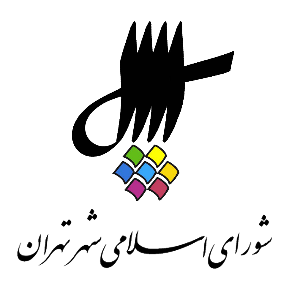 عناوین مندرجاتاعلام رسمیت جلسه و قرائت دستورقرائت آیاتی از کلام الله مجیدقرائت نطق پیش از دستور توسط خانم ناهید خداکرمی عضو محترم شورای اسلامی شهر تهرانتذکرات اعضای شورا: (آقایان) احمد مسجدجامعی، محمد سالاری، بشیر نظریبررسی یک فوریت طرح «الزام شهرداری تهران به ارائه لایحه تعیین ساختار و حدود اختیارات شوراهای معماری مناطق» به شماره ثبت 10296/160 مورخ 17/4/97.بررسی یک فوریت طرح «مدیریت تعارض منافع در شهرداری تهران» به شماره ثبت 10295/160 مورخ 17/4/97.بررسی پلاک ثبتی 22349 و 21785/6933  با توجه به نظریه کمیسیون ماده 7 آیین‌نامه اجرایی ماده یکم قانون اصلاح لایحه قانونی حفظ و گسترش فضای سبز در شهرها و قرائت گزارش کمیسیون شهرسازی و معماری به شماره 12057/83/160/م مورخ 18/2/97.انتخاب دو نفر بعنوان نمایندگان شورای اسلامی تهران جهت عضویت در هیئت‌های حل اختلاف مالیاتی موضوع بند سوم ماده دویست و چهل و چهار قانون مالیات‌های مستقیم با توجه به پیشنهاد کمیسیون نظارت و حقوقی به شماره ثبت 9008/160 مورخ 5/4/97.بررسی لایحه شماره 9382/10 مورخ 7/1/97 شهرداری تهران در  خصوص اصلاحیه مصوبه تعیین بهای خدمات قابل عرضه در سازمان بهشت زهرا (س) ابلاغی به شماره 3857/2045/160 مورخ 21/2/94 و اصلاحات و الحاقات بعدی آن  به شماره ثبت 36/160 مورخ 7/1/97 و قرائت گزارش کمیسیون اصلی سلامت، محیط زیست و خدمات شهری به شماره ثبت 7404/160 مورخ 22/3/97 و قرائت گزارش کمیسیون فرعی برنامه و بودجه به شماره ثبت 9781/160 مورخ 11/4/97.اعلام ختم جلسه و تاریخ تشکیل جلسه آینده1- اعلام رسمیت جلسه و قرائت دستورمنشی {زهرا نژاد بهرام} ـ بسم الله الرحمن الرحیم. برنامه‌ی هفتاد و پنجمین جلسه‌ی رسمی پنجمین دوره‌ی شورای اسلامی شهر تهران که به صورت عادی در روز سه‌شنبه 19 تیر 1397 از ساعت 9 لغایت 11 در محل تالار شورا برگزار می‌شود به شرح ذیل اعلام می‌گردد.دستور جلسه:1ـ قرائت آیاتی از کلام الله مجید 2ـ بررسی یک فوریت طرح الزام شهرداری تهران به ارائه‌ی لایحه‌ی تعیین ساختار و حدود اختیارات شوراهای معماری مناطق به شماره ثبت 160 مورخ 17/4/97.3ـ بررسی یک فوریت طرح مدیریت تعارض منافع در شهرداری تهران به شماره ثبت 160 مورخ 17/4/97.4ـ بررسی پلاک ثبتی 22349 و 21785/6933 با توجه به نظریه‌ی کمیسیون ماده 7 آیین‌نامه اجرایی ماده 1 قانون اصلاح لایحه‌ی قانونی حفظ و گسترش فضای سبز در شهرها و قرائت گزارش کمیسیون شهرسازی و معماری به شماره 160 مورخ 18/2/97.5ـ انتخاب دو نفر به عنوان نمایندگان شورای اسلامی شهر تهران جهت عضویت در هیئت‌های حل اختلاف مالیاتی موضوع بند 3 ماده‌ی 244 قانون مالیات مستقیم با توجه به پیشنهاد کمیسیون نظارت حقوقی به شماره ثبت 160 مورخ 5/4/97.6ـ بررسی لایحه شماره 9382/10 مورخ 7/1/97 شهرداری تهران در خصوص اصلاحیه مصوبه تعیین بهای خدمات قابل عرضه در سازمان بهشت زهرا ابلاغی به شماره 160 مورخ 21/2/94 و اصلاحات و الحاقات بعدی آن به شماره ثبت 160 مورخ 7/1/97 و قرائت گزارش کمیسیون اصلی، سلامت، محیط زیست و خدمات شهری به شماره ثبت 160 مورخ 22/3/97 و قرائت گزارش کمیسیون فرعی، برنامه و بودجه به شماره ثبت 160 مورخ 11/4/97.7ـ بررسی لایحه شماره 9450/10 مورخ 7/1/97 شهرداری تهران در خصوص دستورالعمل نحوه‌ی اعمال تخفیف و تقسیط هزینه‌های خدمات قابل عرضه در سازمان بهشت زهرا سلام الله علیه به شماره ثبت 35/160 مورخ 7/1/97 و قرائت گزارش کمیسیون اصلی، سلامت، محیط زیست و خدمات شهری به شماره ثبت 160 مورخ 9/3/97 و گزارش کمیسیون فرعی، برنامه و بودجه.8ـ بررسی طرح الزام شهرداری تهران به ارائه گزارش از میزان آمادگی و ایمنی زیرساخت‌های امدادی شهر تهران به شماره ثبت 160 مورخ 2/2/97 و قرائت گزارش کمیسیون اصلی، سلامت، محیط زیست و خدمات شهری به شماره ثبت 160 مورخ 11/4/97.9ـ بررسی پلاک ثبتی 20/930/40، 1481/7، 2/2961، 399/336/6 و 5،4، 3، 2، 1، 644/1. با توجه به نظریه‌ی کمیسیون ماده 7 آیین‌نامه اجرایی ماده 1، قانون اصلاح لایحه قانونی حفظ و گسترش فضای سبز در شهرها و قرائت گزارش کمیسیون شهرسازی و معماری به شماره 160 مورخ 3/11/96، 28/3/97، 28/3/97 و الی آخر.14ـ بررسی نامه‌ی شماره‌ی 10100/130 مورخ 29/1/97 مدیرعامل محترم شرکت آب و فاضلاب استان تهران مثبوت به شماره 160 مورخ 2/2/97 در خصوص لایحه پیشنهاد تأمین کسری قیمت تمام شده تعرفه خدمات آب و فاضلاب به منظور تأمین بخشی از منابع مالی مورد نیاز جهت اجرای برنامه‌های آب و فاضلاب در شهر تهران و قرائت گزارش کمیسیون‌های مشترک برنامه و بودجه، سلامت، محیط زیست و خدمات شهری.در خدمت قاری محترم قرآن هستیم جناب آقای محمد حسن موحدی. ایشان متولد سال 1365 هستند و از کارشناسان قرآن در مرکز قرآنی حضرت عبدالعظیم حسنی هستند. ایشان نفر اول مسابقات بین‌المللی دانشجویان جهان اسلام بودند. در خدمتشان هستیم برای قرائت قرآن.2- قرائت آیاتی از کلام الله مجیداَعوذُ بِاللهِ مِنَ الشَّیطانِ الرَّجیم بِسْمِ اللَّهِ الرَّحْمَنِ الرَّحِیمِمَا عِنْدَکمْ ینْفَدُ وَمَا عِنْدَ اللَّهِ بَاقٍ وَلَنَجْزِینَّ الَّذِینَ صَبَرُوا أَجْرَهُمْ بِأَحْسَنِ مَا کانُوا یعْمَلُونَ ﴿۹۶﴾ مَنْ عَمِلَ صَالِحًا مِنْ ذَکرٍ أَوْ أُنْثَی وَهُوَ مُؤْمِنٌ فَلَنُحْیینَّهُ حَیاةً طَیبَةً وَلَنَجْزِینَّهُمْ أَجْرَهُمْ بِأَحْسَنِ مَا کانُوا یعْمَلُونَ ﴿۹۷﴾ فَإِذَا قَرَأْتَ الْقُرْآنَ فَاسْتَعِذْ بِاللَّهِ مِنَ الشَّیطَانِ الرَّجِیمِ ﴿۹۸﴾ إِنَّهُ لَیسَ لَهُ سُلْطَانٌ عَلَی الَّذِینَ آمَنُوا وَعَلَی رَبِّهِمْ یتَوَکلُونَ ﴿۹۹﴾بِسْمِ اللَّهِ الرَّحْمَنِ الرَّحِیمِ إِنَّا أَعْطَیناک الْکوْثَرَ * فَصَلِّ لِرَبِّک وَ انْحَرْ * إِنَّ شانِئَک هُوَ الْأَبْتَرُ *صدق الله العلی العظیم(حضار صلوات فرستادند)رئیس {محسن هاشمی رفسنجانی} ـ احسنت. خیلی لطف فرمودید. 3- قرائت نطق پیش از دستور توسط ناهید خداکرمی عضو محترم شورای اسلامی شهر تهرانرئیس {محسن هاشمی رفسنجانی} ـ خب سرکار خانم خداکرمی اگر لطف بفرمایید تشریف بیاورید برای نطق قبل از دستور. یا الله. لطف می‌کنید.ناهید خداکرمی {عضو شورا} ـ مرسی. ممنون. صبح همگی بخیر. عرض سلام دارم خدمت همه‌ی همکاران عزیزم، خبرنگاران و مهمانان عزیز. راستش من نمی‌خواهم صحبت کنم ولی همانطور که قبلاً ذکر شده بود یکی از مهم‌ترین اهداف کمیسیون سلامت و محیط زیست بررسی لوایح، طرح‌ها و تکالیف اجرا نشده‌ی برنامه‌ی دوم شهرداری بوده که امروز صحبت ما در مورد مصوبه‌ای است که اگر طی 9 سال اجرا شده بود به درستی من امروز اصلاً صحبتی نداشتم که اینجا باشم. مصوبه‌ی شورای اسلامی شهر تهران در تاریخ 15 اردیبهشت 88  الزام شهرداری به تغییر الگوی مصرف و کاهش مصرف کیسه‌ی پلاستیکی، ظروف و محصولات یکبار مصرف بوده و در ماده 29 برنامه‌ی دوم شهرداری هم بحث بازیافت و تفکیک زباله از مبدأ و همین‌طور استفاده از تکنولوژی‌ها و فن‌آوری‌های مدرن برای استفاده‌ی دوباره از مواد بازیافتی بوده. به منظور فرهنگ‌سازی و ارتقاء سطح دانش شهروندان در زمینه‌ی مضرات استفاده از مواد پلاستیکی در 21 تیر ماه از سوی طرفداران محیط زیست روز بدون پلاستیک نام‌گذاری شده. ارتقاء سطح آگاهی مردم در زمینه‌ی زیان‌های رهاسازی و استفاده بی‌رویه از کیسه‌های پلاستیکی از جمله اهداف مهم این نام‌گذاری بوده که اگر حساس نباشیم پلاستیک زندگی ما را و سرزمین ما را اشغال خواهد کرد. یادمان باشد وقتی پلاستیکی رها می‌شود در طبیعت و در زباله‌ها دور ریخته می‌شود به علت ماندگاری 500 ساله و حتی 1000 سال می‌تواند وارد چرخه‌ی محیط زیست بشود و به آب‌ها نشت پیدا کند، به زمین‌های مزروعی نشت پیدا کند و حتی اخیراً دیدید دیگر مرگ دلفین‌ها به خاطر بلعیدن کیسه‌های پلاستیکی. در کشور انگلستان در گوشت ماهی‌های صید شده به میزان بالایی میکروپلاستیک‌ها یافت شده. خب حتماً ماهی‌های دریای خزر و خلیج فارس هم از این مستثنا نخواهند بود. ما پلاستیک‌ها را داریم در کهریزک و آرادکوه دفن می‌کنیم و دفن این پلاستیک‌ها و شیرابه‌هایی که ایجاد می شود وارد چرخه‌ی کشاورزی و زمین‌های زراعی ما می‌شود و آنچه که حائز اهمیت است علاوه بر محیط زیست سلامت ما انسان‌ها هم تحت شعاع قرار می‌گیرد. رد پای مواد شیمیایی سمی میکروپلاستیک‌ها در خون و همه‌ی بافت‌های بدن دیده شده است و امروزه ثابت شده است که این میکروپلاستیک‌ها اگر وارد بافت‌ها و خون انسان‌ها بشوند می‌توانند باعث سرطان، نقایص مادرزادی نوزادان، اختلال در سیستم ایمنی، اختلال در عملکرد غدد آندوکیلینی یا غدد درون‌ریز و در نتیجه ناباروری و سایر بیماری‌ها خواهد شد. تحقیقات نشان می‌دهد که در صورت خراش یا گرم شدن مواد پلاستیکی مواد شیمیایی مضری از آن‌ها آزاد می‌شود که باز سلامت را تحت الشعاع قرار می‌دهد. شما امروز خود را فکرکنید وقتی نانوایی تشریف می‌برید نانی که می‌خرید. نان گرم را در آن کیسه‌های پلاستیکی که واقعاً باید جمع بشود از نانوایی‌ها، به شما می‌دهند یک مقداری میکروپلاستیک را برای بچه‌های خود می‌برید و این وارد بافت بدن آن‌ها می‌شود و ممکن ست در آینده مشکل‌زا بشود. سوزاندن پلاستیک‌ها و هوایی که آلوده می‌شود به خاطر دود آن‌ها می‌تواند سرطان ریه و مشکلات ریوی را ایجاد کند. من نمی‌خواهم سر شما را درد بیاورم اما آنچه که مهم است این است که هر ایرانی به طور متوسط سه پلاستیک وارد چرخه‌ی محیط زیست می‌کند و در ظروف، استفاده از ظروف پلاستیک یکبار مصرف ما در دنیا در 10 نفر اول هستیم. سازمان بهداشت جهانی سال گذشته تمام آب‌ها را از 19 کشور جهان آمد بررسی کرد دید 90 درصد آب بطری‌های آب آلوده‌اند. آلوده به مواد و ذرات پلاستیکی هستند. حتی برندهایی مثل نستله. یعنی برندهای معروف هم همین حالت را داشتند. مناطق دفن زباله حاوی انواع مختلفی از پلاستیک هستند و این چرخه دارد به صورت بیمارگونه زندگی همه‌ی ما را تحت الشعاع قرار می‌دهد. اما در دنیا تلاش‌هایی برای جلوگیری از مصرف بی‌رویه پلاستیک شده. مهم‌تر از آن برای بازگشت و دوباره استفاده کردن پلاستیک بوده که اینجا ما این را می‌خواهیم بگوییم که امروزه استارت‌آپ‌ها، استعدادهای خلاق به دنبال بازیافت و دوباره مصرف کردن مواد پلاستیکی هستند و دوستداران محیط زیست هم تلاش می‌کنند تا ضمن آگاهی‌بخشی، مردم را برای عدم رهاسازی پلاستیک در طبیعت تشویق کنند و دولت‌ها هم بتوانند سرمایه‌گذاری کنند برای استفاده‌ی مجدد از پلاستیک‌ها یا سرمایه‌گذاری در پلاستیک‌های تجزیه‌پذیر. در اروپا هدف این است که تا سال 2030، 55 درصد پلاستیک بازیافت بشود و برای این منظور 100 میلیون یورو فقط برای بازیافت پلاستیک دارد سرمایه‌گذاری می‌شود. در امریکا انجمن بازیافت آن تاکنون 10 درصد مواد پلاستیکی را بازیافت کرده است و هدف آن‌ها 60 درصد است. ممنوعیت استفاده از پلاستیک در لوازم آرایشی در انگلستان به تصویب رسیده است و سازمان بهداشت جهانی اعلام کرده است که دو دلیلی که وجود دارد برای انباشت پلاستیک را ما باید مداخله کنیم. دلیل اول آن مردم پس از مصرف اطراف خود را تمیز نمی‌کنند و پلاستیک را رها می‌کنند و دوم دولتمردان هستند که توانایی مدیریت پسماند و بازیافت پلاستیک را ندارند. برای مداخله در این 2 حوزه چاره‌ای ما نداریم. بازیافت خب یک مقدار سخت است. تا بیاییم بازیافت را انجام بدهیم همه‌ی ما با هم باید کم‌تر مصرف کنیم و اگر مصرف کردیم در طبیعت رها نکنیم. کارآفرین ... من اینجا خواهش می‌کنم از همه‌ی کارآفرینان، سازمان‌های مردم نهاد، شرکت‌های دانش‌بنیان و شرکت‌های بازیافت همه با هم فکر کنیم ببینیم چگونه می‌شود دوباره از پلاستیک در چرخه‌ی زندگی خود استفاده کنیم تا مورد سرزنش آیندگان قرار نگیریم. قطعاً ما اگر به همین منوال پیش برویم آیندگان ما را سرزنش خواهند کرد. امروز در آلمان، استرالیا، انگلستان و هند از بازیافت مواد پلاستیکی روکش و آسفالت جاده‌ها را، آسفالت جاده‌ها دارد تولید می‌شود و بیایید همه با هم فکر کنیم که امروز همان فردا است. آن هم فردایی که با مشارکت اجتماعی و مدیریت تک تک شهروندان به خاطر صرفه‌جویی در مصرف آب کمبود آب ندارد، هرگز در بیابان، جنگل، پارک و کانال‌های آب، بطری و مواد پلاستیکی به چشم نمی‌خورد، نرخ باروری بالاتر از حد جانشینی است و بیماری‌هایی نظیر سرطان همچنان کم‌تر از جهان است و روکش آسفالت کوچه‌های تهران با تکیه بر فناوری نوین بازیافت مواد پلاستیکی می‌درخشد. این رویاها حقیقی است اگر دست به دست هم دهیم و به خاطر نسل آینده که مهمانان فردای ما هستند شهرمان و پایتخت کشورمان را از هر نوع آلودگی بالاخص پلاستیک دور نگه داریم و برای بازگشت کیسه‌های پلاستیکی به چرخه‌ی مصرف تلاش کنیم کم‌تر مصرف کنیم، در طبیعت رها نکنیم، دوباره از آن استفاده کنیم و از خیرین عزیز هم می‌خواهم در این حوزه سرمایه‌گذاری کنند. من یک فیلم کوچکی است که بازیافت مواد پلاستیکی و ورود آن‌ها به چرخه‌ی مصرف، آن هم برای آسفالت کوچه‌ها و خیابان‌های آلمان، هلند و به خصوص هند که در هند به صورت همان حالت آسفالتی که ما داریم انجام می‌دهیم انجام می‌شود. ولی در این فیلم می‌بینیم که با چندین شرکت بزرگ سرمایه‌گذاری کردند و یک تکنولوژی جدیدی را در این حوزه معرفی کردند که گفتند تحولی در هم بازیافت است هم در آسفالت. چرا که این‌ها، پلاستیک‌ها، خاصیت نفوذپذیری دارند و اگر برای روکش جاده‌ها استفاده می‌شود سیلاب‌ها هم دیگر رها نمی‌شوند. من صحبت نمی‌کنم که این را ببینید. (در این هنگام فیلم به نمایش گذاشته شد)  هم شرکت‌های نفتی، هم اتومبیل‌سازی آمدند روی این سرمایه‌گذاری کردند و ببینید که چقدر ما می‌توانیم با ذهن‌های خلاق جوان‌های خود این حوزه را به یک برند ایرانی تبدیل بکنیم. خب مهم‌ترین مسئله‌ای که دارند می‌گویند همان بازگشت و بازیافت مواد پلاستیکی است که ما چگونه می‌توانیم برای آن هم برای جلوگیری از سیلاب‌ها استفاده کنیم هم برای پاکسازی محیط زیست‌مان و هم یک تکنولوژی جدید برای جاده‌سازی و آسفالت‌ها استفاده بشود. هم روکش و هم درون آن از پلاستیک است. یعنی هیچ ماده‌ی دیگری به این‌ها اضافه نشده است. بیشتر هم بطری‌ها و کیسه‌های پلاستیکی است. خب من یک بار دیگر این‌جا از همه‌ی دانشگاه‌ها، مراکز تحقیقاتی، همه‌ی NGOها خواهش می‌کنم روی چنین پروژه‌هایی کار بکنند. قطعاً شورای شهر، کمیسیون سلامت و شهرداری هم حمایت خواهد کرد و از همه‌ی سازمان‌ها و نهادها و مناطق شهرداری هم خواهش می‌کنم ماده‌ی 29 قانون برنامه‌ی دوم و همین طور لوایح مرتبط با این حوزه را حتماً به جدیت برای اجرای آن پیگیری کنند. خیلی ممنون.رئیس {محسن هاشمی رفسنجانی} ـ زحمت کشیدید. لهجه‌ی انگلیسی‌اش خیلی غلیظ است ما متأسفانه نمی‌فهمیم. فکر کنم مال جنوب کالیفرنیا باشد. آلمانی صحبت می‌کند یا انگلیسی؟ نفهمیدیم. اگر ترجمه می‌شد بهتر بود که ما استفاده می‌کردیم. حالا ان‌شاءالله ...4- تذکرات اعضای شورا: احمد مسجدجامعی، محمد سالاری، بشیر نظری.منشی {زهرا نژاد بهرام} ـ اجازه می‌دهید آقای ... من تذکرها را بگویم.رئیس {محسن هاشمی رفسنجانی} ـ خواهش می‌کنم تذکرها را بفرمایید.منشی {زهرا نژاد بهرام} ـ بله. در خدمت آقای مسجدجامعی هستیم.احمد مسجدجامعی {عضو شورا} ـ بسم الله الرحمن الرحیم. عرض کنم من تهرانگردیِ این هفته را درباره‌ی بحران آب در تهران داشتیم. بحرانی که هنوز البته رخ نداده. اما عن‌قریب از راه می‌رسد. به هر حال اگر به وضع امروز خرمشهر و آبادان نگاه کنیم متوجه می‌شویم چقدر این مسئله مهم است و پرداختن به آن حیاتی است. اتفاقاً کلید این تهرانگردی با این رویکرد را بچه‌های آبادان زدند و با این جمله که بیاییم به جای اینکه بحران را به تهران بیاوریم آب و آبادانی را به آبادان و خرمشهر ببریم. به هر حال این مسئله‌ی بحران آب را خیلی باید جدی گرفت. به نظر من از بحران هوا و سایر بحران‌ها خیلی اساسی‌تر است. من تذکری که داشتم راجع به مصوبات پیشین است که در شورای چهارم بوده است و الآن زمان اجرای آن رسیده است و اقدام آن را می‌خواستم ببینم شهرداری چه کرده است. این را قرائت می‌کنم. به موجب مصوبه‌ی مجوز مشارکت در تأمین و اجرای تأسیسات آب شرب و خام، شبکه و مخازن و اجرای تأسیسات فاضلاب، شبکه و تصفیه‌خانه در محدوده‌ی منطقه‌ی 22 شهرداری تهران مصوب 22/12/1391 و طرح توجیهی و مطالعات اقتصادی، فنی و زیست محیطی مصوب آن، احداث تصفیه‌خانه‌های چهارگانه در نقاط موسوم به خرگوش‌دره، دستباره، غرب دریاچه‌ی چیتگر و بردآورد، به منظور استفاده از پسآب تصفیه شده برای آبیاری فضای سبز که می‌دانید فضای سبز آن منطقه بیشترین فضای سبز است. با مشارکت و سرمایه‌گذاری شهرداری تهران، سازمان سرمایه‌گذاری و مشارکت مردمی و شرکت آب و فاضلاب استان تهران در دستور کار قرار گرفت. سال 91. در این راستا به شهرداری اجازه داده شد با رعایت صرفه و صلاح نسبت به سرمایه‌گذاری و مشارکت در طرح‌های آبرسانی و جمع‌آوری و تصفیه فاضلاب منطقه‌ی 22 شهرداری تهران با شرکت آب و فاضلاب استان تهران اقدام نماید. طبق تبصره‌ی یکم ذیل ماده واحده‌ی مصوبه شهرداری مکلف بوده تا طرح مذکور را ظرف مدت 5 سال یعنی سال گذشته به نتیجه برساند. لیکن این موضوع مجدداً در سال 95 طی اصلاحیه‌ای به پایان سال 1397 موکول شد. یعنی امسال. در خود شورا هم به واقع کمیسیون عمران و شهرسازی آقای دکتر اقبال شاکری هم به این طرح پیوست و دائماً گزارش‌های خود را علاوه بر کمیسیون سلامت و محیط زیست ایشان پیگیری می‌کرد. چون قرار بوده هر 3 ماه یکبار گزارشی به شورا بدهند که داده نشد. این در حالی است متأسفانه علی‌رغم آمادگی شهرداری در واگذاری و تأمین فضای لازم تاکنون مشارکت مؤثری در پیشبرد این مصوبه صورت نگرفته است. لازم است ضمن پیگری اجرای این مصوبه گزارشی از نحوه و میزان اجرای تعهدات تعیین شده در پیوست این مصوبه از سوی شهرداری و شرکت آب و فاضلاب ارائه شود. من همین‌جا پیشنهاد می‌کنم که مدیرکل آب و فاضلاب شهر تهران برای ارائه‌ی گزارش درباره‌ی اقدامات و تهدیدها و نیازهای ضروری اصلاً بیاید اینجا. چون بسیار مباحث زیادی دارند که گفتنی است. یک نکته هم باز در همین قضیه عرض بکنم. این سؤال اول بود. عرض کنم با توجه به این که در سایر نقاط تهران نیز اجرای پروژه‌های بازچرخانی و جایگزینی مصرف پساب تصفیه شده برای آبیاری با آب خام یا آب چاه بسیار ضروری است، لازم است موضوع تصویب مجوز مشارکت در مناطقی چون 4، 2، 20 که این‌ها هم سابقه دارد. یعنی از شورای قبل است، مورد پیگیری قرار بگیرد و شهرداری برنامه‌های خود را ارائه بدهد. یک تشکری هم بکنم درباره‌ی تصفیه‌خانه‌ی فاضلاب جنوب. فاضلاب پهنه‌ی شرق و مرکز که در جنوب برای مصارف کشاورزی دشت ورامین استفاده می‌شود که از پروژه‌های بسیار موفق در سطح ملی و حتی فراملی است. این طی بازدیدی که ما به عمل آوردیم با انتقاداتی در خصوص انتشار بوی نامطبوع در ساعاتی از شبانه‌روز از سوی ساکنین هم‌جوار کانال خروجی مواجه هستیم. یعنی در شهر ری از مسیر آن، از مسیر خروج از تصویه‌خانه تا ورامین. عرض کنم محله‌های ... دو محله‌ی بزرگ شهر ری را در بر می‌گیرد. این عرض کنم آقای خلیل‌آبادی هم تشریف دارند. بله. ما خدمت ایشان هم دو بار بازدید داشتیم. این را می‌خواستم بگویم این موضوع نیاز به بررسی کارشناسی و انجام مطالعات امکان‌سنجی دارد که حالا برای روکش‌کردن کانال در صورت لزوم دارد. به هر حال این را آن جا خیلی بحث آن را زیاد مطرح می‌کنند. من یک تشکر دیگر هم بکنم از پروژه‌های سابق در بخش مرکزی تهران که ساخت‌های لازم جهت انتقال فاضلاب طی انجام 30 ماه در دست پیگیری است که تاکنون پیشرفت قابل ذکری داشته تا 18 ماه دیگر به بهره‌برداری می‌رسد و ذکر کنم از پروژه‌ی کوچک مقیاس در تهران که به بهره‌برداری رسیده است و تصفیه‌خانه‌ی برج ... آن تصفیه‌خانه‌ای است که برج میلاد برای آبیاری محوطه‌ی برج و بوستان گفتگو از آن استفاده می‌کند که می‌تواند به دلیل هزینه و زمین و تجهیزات محدود مورد نیاز مشابه آن در نقاط مختلف شهر هم اجرا بشود. من خواهشم این است که اگر شما عرض کنم ... مطمئن هستم این بحث آب دو سه جلسه هم طول می‌کشد. از مدیرکل محترم دعوت بفرمایید ما خیلی مباحث راجع به انواع آبی که در تهران مصرف می‌شود با ایشان خواهیم داشت. من این خانم دکتر خداکرمی هم که تذکر دادن این را برای پیگیری موارد عرض بکنم که این را در دوره‌ی قبل خانم دکتر آباد و عرض کنم دوستان دیگر که پیگیری ... می‌گویند جلسات خوبی با هیئت‌های عزاداری داشتند که به جای مصرف ظروف پلاستیکی ظروف با منشأ طبیعی را مصرف کنند. خیلی خوب بود و این است که آن را شما عرض کنم ادامه بدهید و از این که این سند را هم پیگیری می‌کنید خیلی سپاسگزاریم.منشی {زهرا نژاد بهرام} ـ خیلی ممنون. آقای سالاری.محمد سالاری {عضو شورا} ـ بسم الله الرحمن الرحیم. آقای رئیس من یک تذکری دارم که الآن در جلسه‌ی کمیسیون تلفیق هم به آن اشاره کردم. موضوع طولانی بودن فرایند صدور پروانه که حالا خوشبختانه امروز آقای دکتر حناچی هم اینجا تشریف دارند. واقعیت این است که الآن مجموعه‌ی همکارانی که از مناطق بازدید دارند و مشکلات و چالش‌ها را در جلسات با مدیران شهری و شورایاران مردم در ملاقات‌های مردمی می‌بینند. متأسفانه در این خصوص آقای دکتر حناچی فرایند بسیار بسیار طولانی، پیچیده و به شدت مردم شهر تهران ناراضی هستند. مجموعه‌ی استعلام‌هایی که بایستی از کمیسیون‌های ماده 7 مناطق یا مرکز یا شورا بایستی انجام بشود که در این خصوص خود شورا و نمایندگان شورا هم دخیل هستند. مجموعه‌ی اتفاقاتی که در حوزه ارجاع ناظر در سازمان‌های نظام مهندسی بعضاً ماه‌ها به طول می‌کشد، طولانی می‌شود این فرایند ارجاع که حالا اخیراً آقای مهندس افشانی با آقای مهندس خرم یک توافق نسبی کرده‌اند ولی این که هر شرکتی یک دانه کار را به صورت انتخابی می‌تواند ... ولی باید این به هر حال یک سازوکار نهایی باشد مردم تعیین تکلیف بشوند.  بررسی نقشه‌ها؛ نقشه‌های معماری در سطح مناطق و دفاتر الکترونیک به صورت هم‌زمان. به شدت طولانی است و این‌ها بعضاً با هم همراه نیستند.  بررسی نقشه‌های نما در کمیته‌های نمای مناطق و اساساً فرایند ارسال پرونده‌ها به شوراهای معماری، مجموعه‌ی این‌ها باعث شده است که ماه‌ها به طول بکشد و با توجه به وضعیت رکودی هم که خب در حوزه‌ی ساخت و ساز وجود دارد همه‌ی اینها به هر حال دست به دست هم داده و یک نارضایتی جدی در این خصوص رقم خورده است. من تقاضایم از شهردار محترم تهران به خصوص جناب آقای دکتر حناچی که حالا متولی حوزه‌ی شهرسازی و معماری شدند و مسئولیت مستقیم با ایشان است، خواهشم این است که به هر حال در یک جلسه‌ای با شهرداران مناطق و معاونین شهرسازی معماری بنشینیم و همه‌ی این‌ها را احصا کنیم و نهایتاً یک به هر حال روان‌سازی‌ای در این خصوص انجام بشود. ضمن این که اصول شهرسازی معماری مفاد طرح تفصیلی هم رعایت بشود. عذرخواهی می‌کنم.رئیس {محسن هاشمی رفسنجانی} ـ ممنون.منشی {زهرا نژاد بهرام} ـ آقای نظری.رئیس {محسن هاشمی رفسنجانی} ـ جناب آقای مسجدجامعی این تذکرات شما عمدتاً چون یک متن مکتوبی ندارد. بعضی از آن‌ها تشکر است، بعضی از آن تذکر است، بعضی‌ها هم تذکر به خود ما است. یک مخلوطی از ... لذا ما برای پیگیری و ارسال آن‌ها به مراجع دچار مشکل هستیم. اگر شما لطف کنید یک خلاصه‌ای از آن چیزی که می‌گویید را بدهید ما بتوانیم بر اساس آن پیگیری کنیم. معمولاً من دیدم فقط تذکرات شما درست پیگیری نمی‌شود. ان‌شاءالله پیگیری می‌کنند. در خدمت هستیم.بشیر نظری {عضو شورا} ـ بسم الله الرحمن الرحیم. تذکر من خطاب به هیئت محترم رئیس شورای اسلامی شهر تهران، ری و تجریش است. گفتیم بگوییم که احسنت آقای خلیل‌آبادی را هم بگیریم. خدمت شما عارض هستم که جناب آقای مهندس هاشمی من حدود 2 ماه پیش یعنی تقریباً فکر کنم در تاریخ 9 اردیبهشت ماه طرحی را ارائه کردم خدمت هیئت رئیسه مبنی بر الزام شهرداری تهران به ارائه‌ی لایحه‌ی افزایش انتصاب جوانان در تصدی پست‌های مدیرتی و حالا موارد ادامه‌ی آن. با 14 امضاء خدمت شما تقدیم شد، اعلام وصول شد و با قید 1 فوریت. بعد از 2 ماه و حدوداً 10 روز هنوز این طرح در دستور کار قرار نگرفته. منتهی الآن دستور سوم بررسی یک فوریت طرح مدیریت تعارض منافع در شهرداری تهران پریروز امضای آن جمع شد و امروز در دستور کار قرار گرفت. لذا این به نظر می‌رسد که اصلاً با عدالت هم‌خوانی ندارد. حالا نمی‌دانم چون سرکارخانم آروین خود ایشان در هیئت رئیسه تشریف دارند این اتفاق می‌افتد و طرحی که ایشان پیشنهاد می‌کنند در دستور قرار می‌گیرد یا خیر؟ این برای من خیلی مهم است. چون الآن من چند بار هم در این مدت پیگیری کردم از خود حضرتعالی، از آقای امینی، از سرکار خانم نژاد بهرام سؤال کردم که چرا طرح ما در دستور کار قرار نمی‌گیرد؟ و الآن من ... آره. راست می‌گویید شاید راه آن این است که بیاییم در هیئت رئیسه. نمی‌دانم. این را خواستم که محبت کنید ...رئیس {محسن هاشمی رفسنجانی} ـ من خدمت شما آن دفعه گفتم. این موضوع در هیئت رئیسه مطرح شد بعد قرار شد که یک مذاکرات حضوری با جنابعالی در هیئت رئیسه داشته باشیم که باید دعوت می‌شدید به هیئت رئیسه. نمی‌دانم فکر می‌کنم یک بار هم دعوت شدید و حضور نداشتید یا مسافرت بودید.بشیر نظری {عضو شورا} ـ نه من تا الآن به هیئت رئیسه دعوت نشدم.رئیس {محسن هاشمی رفسنجانی} ـ بعد دوباره حالا ان‌شاءالله در هیئت رئیسه حضور پیدا کنید تا روی آن بحث کنیم آن را بگذاریم در دستور ان‌شاءالله.بشیر نظری {عضو شورا} ـ بینید 2 ماه و 10 روز الآن گذشته از زمان آن آقای مهندس هاشمی.رئیس {محسن هاشمی رفسنجانی} ـ حق دارید. حق دارید. من فکر کردم شما از موضوع دست برداشتید وگرنه باید حتماً می‌گذاشتیم. چون قرار بود در هیئت رئیسه ...بشیر نظری {عضو شورا} ـ مکرر در این مدت هم به خود شما یادآوری کردم.رئیس {محسن هاشمی رفسنجانی} ـ شما خودتان به من گفتید بعد قرار بود در هیئت رئیسه تشریف بیاورید بحث بکنیم بعد ان‌شاءالله آن را بگذاریم در دستور.بشیر نظری {عضو شورا} ـ من ممنون می‌شوم اگر همین را پیگیری کنید.رئیس {محسن هاشمی رفسنجانی} ـ حالا همین جلسه‌ی هیئت رئیسه امروز می‌توانید تشریف بیاورید.بشیر نظری {عضو شورا} ـ چون ببینید ما همان موقعی که این طرح را خدمت شما تقدیم کردیم من اعلام عمومی هم کردم. در رسانه‌های هم اعلام کردم. الآن یک وقت خدایی نکرده ممکن است این شائبه به وجود باید که کلاً شورای اسلامی شهر تهران با انتصاب جوانان مشکل دارد. خلاصه نگذارید این شائبه به وجود بیاید.رئیس {محسن هاشمی رفسنجانی} ـ بله. چون اکثریت ما جوان نیستیم این شائبه می‌تواند درست باشد. حالا ان‌شاءالله امروز سه‌شنبه در خدمت شما باشیم در جلسه.بشیر نظری {عضو شورا} ـ زنده باشید. در خدمت هستیم.منشی {زهرا نژاد بهرام} ـ تمام شد. اجازه می‌دهید دستور ...5- بررسی یک فوریت طرح «الزام شهرداری تهران به ارائه لایحه تعیین ساختار و حدود اختیارات شوراهای معماری مناطق» به شماره ثبت 10296/160 مورخ 17/4/97.رئیس {محسن هاشمی رفسنجانی} ـ بله. وارد دستور بشوید. جناب آقای اعطا فکر می‌کنم شما باید بیایید دستور ... بله. بفرمایید.علی اعطا {عضو شورا} ـ بسم الله الرحمن الرحیم. طرحی که مطرح است طرحی است تحت عنوان الزام شهرداری تهران به ارائه‌ی لایحه‌ی تعیین ساختار و حدود اختیارات شوراهای معماری مناطق. کلیت موضوع این است که در حال حاضر در مناطق، شوراهای معماری‌ای وجود دارد که در مواردی که بر اساس طرح تفصیلی به صراحت امکان تعیین تکلیف وجود ندارد و یا در واقع تقاضاهای ویژه‌ای از جنس در واقع آن جنسی که نیاز به توافق خاصی در شهرداری دارد این‌ها عمدتاً ارجاع داده می‌شود به شوراهای معماری مناطق و از این طریق تعیین تکلیف می‌شود. اما آسیب عمده به این صورت است که این شوراها با توجه به این که محدوده‌ی اختیارات آن‌ها روشن نیست عمدتاً در واقع به صورت عرفی این اجازه را پیدا کردند که تصمیماتی فراتر از در واقع محدوده‌ی طرح تفصیلی بگیرند و در عمل اختیاراتی فراتر از ضوابط و مقررات به آن‌ها داده شده در سطح مناطق. ضمن اینکه علی‌رغم تأکید طرح تفصیلی مصوب سال 1391 همچنان ساختار تشکیلاتی شوراهای معماری مناطق تعیین تکلیف نشده. این تکلیفی است که بر عهده‌ی شهرداری گذشته شده اما در واقع تاکنون این کار انجام نشده. البته در طرح تفصیلی چیزی که تکلیفی که بر عهده‌ی شهرداری گذشته شده تدوین آیین‌نامه‌ای است که بر منبای آن‌ها شوراهای معماری مناطق عمل بکنند و در مورد ساختار تشکیلاتی آن‌ها چیزی مطرح نشده است. این طرح را ما به صورت یک فوریتی مطرح کردیم. دلیل یک فوریت این است که اولاً ما باید خیلی زودتر از این‌ها باید اقدام می‌کردیم و شورا و شهرداری در این زمینه تعلل کردند و هر روزی که این کار زودتر انجام بشود می‌شود اطمینان بیشتری حاصل کرد که تصمیماتی که در شوراهای معماری مناطق گرفته می‌شود پشتوانه‌ی حقوقی صحیحی دارد. ضمن اینکه با توجه به اینکه به هر حال با حضور معاون جدید در معاونت معماری و شهرسازی عملاً اعمال اراده‌ی این معاونت بر اساس رویکردهایی که دنبال می‌کنند در مناطق صرفاً از طریق کنترل شوراهای معماری می‌تواند حاصل بشود. چون در بقیه‌ی موارد که به هر حال به لحاظ طرح تفصیلی تکلیف روشن است. مواردی در شوراهای معماری تعیین تکلیف می‌شود که به هر حال ابهامی وجود دارد. در نتیجه به نظر می‌رسد که خوب است هر چه زودتر این دو کار یعنی اولاً تعیین ساختار تشکیلاتی شوراهای معماری مناطق و ثانیاً تعیین حدود اختیارات آن‌ها انجام بشود و تعیین تکلیف بشود. ضمن این پیشنهاد یک در واقع موضوعی هم مطرح شده است که با توجه به این که ما در مناطق کمیته‌های نما داریم که این کمیته‌های نما طرح نماهای مربوط به هر پروانه را باید تصویب بکنند این موضوع هم بررسی بشود که آیا ادغام کمیته‌های نما در شوراهای معماری مناطق در واقع امکان پذیر است یا نه؟ من خواهشم این است که اعضای محترم شورا به این طرح ...رئیس {محسن هاشمی رفسنجانی} ـ جناب آقای اعطا فقط روی فوریت آن صحبت بفرمایید. الآن به هر جهت وارد محتوا می‌شوید بعد اعضا تحریک می‌شوند که در مورد محتوا صحبت کنند.علی اعطا {عضو شورا} ـ بله. الآن عرض من تمام می‌شود. خواهشم این است که به فوریت این طرح رأی داده بشود که بر اساس این ظرف مدت 2 ماه از تاریخ تصویب این لایحه از سوی شهرداری تهران به شورای اسلامی شهر تهران ارسال بشود. خیلی متشکر.رئیس {محسن هاشمی رفسنجانی} ـ خیلی ممنون. خب ببینید. فقط در مورد یک فوریتی این بحث داریم و می‌خواهیم به رأی بگذاریم. مخالفین یک فوریتی نظر بدهند.منشی {زهرا نژاد بهرام} ـ مخالفین آقای رسولی؟رئیس {محسن هاشمی رفسنجانی} ـ جناب آقای رسولی مخالف یک فوریت طرح الزام مربوط به شوراهای معماری مناطق. بفرمایید.سیدحسن رسولی {عضو شورا} ـ بسم الله الرحمن الرحیم. در مورد تاریخچه و کارکرد فعلی شورای معماری  تبعاً باید کمیسیون تخصصی مربوطه اظهارنظر بکند. علت مخالفت من با یک فوریت این طرح بند 2 گزارش توجیهی است که کمیسیون به آن استناد کرده و همین‌طور در متن پیشنهادی موظف می‌خواهد بکند شهرداری را که برای شوراهای معماری مناطق ساختار تشکیلاتی طراحی بکند. من علت مخالفتم این است که ما در شرایط فعلی همان‌طور که استحضار دارید بر اساس براوردهای کارشناسی بیش از دو برابر سطوح سازمانی مورد نیاز اداره‌ی یک شهری در مقیاس تهران سطوح سازمانی داریم. از نظر من این شورا که کارکردش را باید کمیسیون مربوطه و آقای دکتر حناچی در مورد آن نظر بدهند یک ستاد تخصصی تصمیم‌سازی می‌تواند باشد ذیل حوزه‌ی معاونت شهرسازی و معماری مناطق و خود شورا که به دنبال کوچک‌سازی ساختار شهرداری هستیم در حقیقت خودمان لایحه ندهیم که دوباره باعث بسط و گسترش تشکیلات شهرداری بشود. لذا من پیشنهادم این است که از این حیث ارجاع بشود به کمیسیون برنامه و بودجه در کمیته‌ی تشکیلات با حضور آقای مهندس سالاری و دوستانشان روی آن یک بحثی بکنیم از این جهت اگر بار تشکیلاتی نداشته باشد به صورت عادی بیاید در صحن به نظر من، من مخالفتی با آن ندارم.رئیس {محسن هاشمی رفسنجانی} ـ خب یک موافق هم صحبت کند.منشی {زهرا نژاد بهرام} ـ سه تا موافق داریم. آقای سالاری.رئیس {محسن هاشمی رفسنجانی} ـ بین خودتان تصمیم بگیرند. آقای سالاری، آقای حبیب‌زاده و سرکار ... حالا چون موضوع معماری و شهرسازی است می‌خواهید آقای ... آقای حبیب‌زاده اجازه می‌دهید آقای سالاری صحبت کنند. شما هم که از همان کمیسیون هستید. رئیس کمیسیون صحبت کنند.محمد سالاری {عضو شورا} ـ باشد. مرسی.رئیس {محسن هاشمی رفسنجانی} ـ بفرمایید.محمد سالاری {عضو شورا} ـ بله. ببینید آقای رئیس من بحث‌های آقای مهندس رسولی را قبول دارم. یعنی ایشان رد نکردند که اینجا ضابطه‌مند باشد ولی از این منظر که الآن بسیاری از تصمیماتی که در شوراهای معماری مناطق گرفته می‌شود اساساً روی آن بحث است که آیا اینها مطابق با اسناد فرادست طرح تفصیلی اصول شهرسازی و معماری است یا نه؟ که غالباً اینجوری نیستند و لذا از آن ور هم در کمیسیون شهرسازی و معماری ما روی این زمینه کار کردیم. اصلاً همه‌ی این کارهایش را قبلاً انجام دادیم. بعضاً با معاون شهرسازی مناطق هم جلسه گذاشتیم. ضمن این‌که این طرح ما قرار نیست که ما این‌جا تصمیم بگیریم. ما شهرداری را ملزم می‌کنیم به ارائه‌ی لایحه. لذا یک فوریتش از این بابت چیز دارد که ما این مصوبه را بگذرانیم، شهرداری را ملزم کنیم حالا آقای دکتر حناچی و همکارانشان می‌توانند طول مدت زمان دو ماه، سه ماه، یک ماه، چیست؟ این را بیاورند و آن موقع ما روی محتوای آن بحث می‌کنیم. اساس این طرح این است که شهرداری تهران ملزم است ساختار تصمیم‌گیری در شورای معماری مناطق را بیاورد که دیگر آنجا اگر تصمیم گرفته می‌شود قانونی باشد و موارد غیر قانونی هم دیگر آنجا تصمیم گرفته نشود.رئیس {محسن هاشمی رفسنجانی} ـ خب جناب آقای حناچی شما نظری دارید بفرمایید در این مورد. بفرمایید. ممنون.پیروز حناچی {معاون شهرسازی و معماری شهرداری تهران} ـ بله. بسم الله الرحمن الرحیم. تشکر از زحمات کمیسیون معماری و شهرسازی. ما با کلیات این پیشنهاد موافقیم.رئیس {محسن هاشمی رفسنجانی} ـ نه. کلیات نه. فعلاً یک فوریتی است.منشی {زهرا نژاد بهرام} ـ الآن فوریتش را.رئیس {محسن هاشمی رفسنجانی} ـ فقط یک فوریت.شهربانو امانی {عضو شورا} - شروع به کارتان را ...رئیس {محسن هاشمی رفسنجانی} ـ دوست دارید به فوریت رسیدگی شود به کارتان ...پیروز حناچی { معاون شهرسازی و معماری شهرداری تهران} ـ با اصل موضوع موافقیم.رئیس {محسن هاشمی رفسنجانی} ـ موافقند.پیروز حناچی { معاون شهرسازی و معماری شهرداری تهران} ـ علت هم این است که به هر صورت در طرح تفصیلی مواردی وجود دارد که یا احکامی صادر شده که لازمه‌اش تشخیص دادن آن موارد است. آن موارد باید به کمیسیون ارجاع شود تخصصی که این موارد را تصمیم بگیرد. مثلاً فرض بکنید در طرح تفصیلی، عرض معبر یک نسبتی با پروانه‌های صادره دارد. البته یکی از مشکلات هم همین بوده که در شوراهای معماری مناطق، معابر جدید یا عرض معابر افزایش پیدا می‌کرده. خب چون ما حدود اختیارات را مشخص نکردیم این اتفاق هم حادث می‌شده. من با اصل این‌که شوراهای معماری مناطق چارچوب روشنی داشته باشند و لایحه‌ای ارائه بشود برای این‌که این حدود اختیارات را مشخص بکند کاملاً موافقم. اصلش هم و ترکیبش هم باید از ترکیب مالی به ترکیب فنی نزدیک شود. الآن شما ترکیب الآن شوراهای معماری مناطق را مشاهده بفرمایید می‌بینید که افراد معمار و شهرساز و اینها در آن کم هستند. ترکیب بیشتر ترکیب مالی است. خب بالاخره این هم ناشی از مشکلی است که ما بالاخره سال‌ها شهر را با ساخت و ساز گره زدیم. بودجه‌ی شهر را. این هم یکی از مبادی تأمین بودجه شده که به مرور بایست اصلاح بشود و ما با این موضوع کاملاً موافق هستیم.رئیس {محسن هاشمی رفسنجانی} ـ خب با توجه با این‌که صحبت‌ها کافی است اجازه بدهید رأی‌گیری می‌کنیم. یک فوریت طرح. بفرمایید. فعال کنید. رئیس {محسن هاشمی رفسنجانی} ـ آره. مثلاً می‌گویند مشاور و قائم‌مقام و نمی‌دانم اینها. هی ساختارش را اضافه نکنید که پرسنل زیاد بشود. منظور ...رئیس {محسن هاشمی رفسنجانی} ـ چند تا شد؟ 18 نفر رأی دادند. 19 نفریم. بله.منشی {بهاره آروین} ـ با 18 موافق و 1 مخالف فوریت طرح الزام شهرداری تهران به ارائه‌ی لایحه‌ی حدود و اختیارات و وظایف شوراهای معماری به تصویب رسید.رئیس {محسن هاشمی رفسنجانی} ـ خب سرکار خانم آروین شما طرح یک فوریتی بعدی شما توضیح بفرمایید.6- بررسی یک فوریت طرح «مدیریت تعارض منافع در شهرداری تهران» به شماره ثبت 10295/160 مورخ 17/4/97.منشی {بهاره آروین} ـ بسم الله الرحمن الرحیم. طرح مدیریت تعارض منافع در شهرداری تهران که به امضای 13 نفر از عزیزان رسیده است. من توضیح کوتاهی راجع به کلیت طرح می‌دهم و بخش عمده‌ی صحبتم را روی فوریت در واقع این طرح بحث می‌کنم. چنانکه دوستان مستحضر هستند بحث تعارض منافع در قالب لایحه‌ای در دولت در حال بررسی هست. لایحه‌ی مفصل 71 ماده‌ای هست منتها هنوز در کمیسیون‌های دولت است و با توجه به فرایند درواقع بررسی به نظر نمی‌رسد که در دوره‌ی شورای پنجم به قانون مصوبی تبدیل بشود. ما از بهمن ماه در کمیته‌ی شفافیت با الهام از آن لایحه، موارد خیلی روشن تعارض منافع را که در سطح شهرداری تهران قابلیت مصداق‌یابی دارد در واقع روشن کردیم و سعی کردیم که این موارد را همه را در قالب یک طرح جمع بکنیم. بعضاً مصوباتی هم در خود دوره‌های قبلی شورا هست که در خود طرح به آنها اشاره شده که تعیین تکلیف بشوند که همه‌ی موارد تعارض منافع در قالب یک طرح جمع بشود. دوستان مستحضر هستند تعارض منافع به معنای این هست که دو طرف یک میز که قرار است تصمیمی را اتخاذ کنند از در واقع یک منبع و یک منشأ باشند و به یک معنا ذینفع واحد باشند که مسائل بسیاری را پیش می‌آورد. این مصادیقش در این طرح احصا شده و عمدتاً بر محور ممنوعیت یا شفافیت سعی شده که مدیریت بشود این موارد. اما در توضیح فوریتش بنده عرض کنم دو دلیل اصلی برای فوریت این طرح وجود دارد. دلیل اول دلیل کلی‌ای هست که واقعیتش دوستان مستحضر هستند. به هر حال با توجه به ساختارهای و فرآیندهایی که در طی سالیان گذشته شاید به گونه‌ای ساختارمند در شهرداری تهران ریشه دوانده و یک رویه‌های فسادزایی را در واقع شکل داده، شاید یک روز و یک ساعت هم از عمر شورای پنجم در مبارزه این موارد اگر دیر بشود محل ضرر و زیان باشد. بنابراین این یک قاعده‌ی کلی که ما شاید هر طرحی را که ذره‌ای می‌تواند در از بین بردن این رویه‌ها و این فرایندهای فسادزا محل تأثیر باشد هر چه سریعتر به آن بپردازیم در واقع سودمند خواهد بود برای دستاوردهای شورای پنجم. اما دلیل خاص‌تر فوریت این طرح علاوه بر این دلیل کلی این هست که دوستان مستحضر هستند به هر حال اوایل هر دوره‌ای، دوره‌ی تغییرات مدیریتی هست. این طرح اصولی را بر این تغییرات مدیریتی در واقع اعمال می‌کند. بخش عمده‌ای از مفاد این طرح ناظر به مدیران ارشد شهرداری تهران هست که مستحضر هستید شاید هنوز دو سوم آنها تغییر نکردند ولی در احتمالاً فرایندهای تغییرات مدیریتی تغییر خواهند کرد. خیلی مهم است که ما استلزامات حاکم بر این در واقع دوره‌های مدیریتی مدیران ارشد را تصریح کنیم که کسانی که قرار است در این جایگاه قرار بگیرند بدانند که شامل چه ممنوعیت‌هایی، چه در واقع تحدید اختیاراتی قرار می‌گیرند به واسطه‌ی جایگاهی که در آن قرار گرفته‌اند و بحث در واقع تعارض منافع که ممکن است پیش بیاید. از این جهت هم من فکر می‌کنم ما هر چه سریعتر بتوانیم این موارد را به صورت قانونی احصا کنیم در واقع در روند تغییرات مدیریتی تأثیرگذاری خیلی بیشتری خواهیم داشت. متشکرم.رئیس {محسن هاشمی رفسنجانی} ـ خب موافق و مخالف صحبت کنند طرح یک مقدار سطحش بالاست نمی‌دانم درست فهمیدید یا نفهمیدید؟منشی {زهرا نژاد بهرام} ـ مخالف آقای رسولی.سید حسن رسولی {عضو شورا} - من موافقم.منشی {زهرا نژاد بهرام} ـ نه. مخالفِ ...رئیس {محسن هاشمی رفسنجانی} ـ مخالف اگر کسی هست. اگر آقای امینی که از نظر حقوقی نظری بفرمایند.منشی {زهرا نژاد بهرام} ـ آقای نظری مخالف.رئیس {محسن هاشمی رفسنجانی} ـ موافق، مخالف.منشی {زهرا نژاد بهرام} ـ خب آقای نظری مخالفند.بشیر نظری {عضو شورا} ـ خدمت شما عرض کنم که من با اصل موضوع کاملاً موافقم منتها من دیروز تا امروز که یک قدری چک کردم دیدم ما در این مورد مفصل متون قوانین مختلف داریم. از پیش از انقلاب و بعد از انقلاب. و تقریباً در تک تک جزئیات هم ما قانون داریم. واقعیت این است که نه شهرداری تهران فارغ از این شمول قانون است و نه شورای اسلامی شهر تهران. و به نظر می‌رسد که ما داریم یک کاری را انجام می‌دهیم که یک قدری به تورم مصوبات و مقررات اضافه می‌کنیم. اگر این را توجیهی برای آن وجود دارد من هم موافقتم را اعلام خواهم کرد.رئیس {محسن هاشمی رفسنجانی} ـ خب یک موافق صحبت کند.منشی {زهرا نژاد بهرام} ـ آقای رسولی.سید حسن رسولی {عضو شورا} ـ بسم الله الرحمن الرحیم. من ابتدائاً خدمت برادرم آقای نظری اگر توجه بکنند عرض می‌کنم. قانونی که به آن استناد کردند آقای نظری مصوب سال 1337 است. یعنی به لحاظ سنی هم عمر بنده است. این قانون منع می‌کند انجام معامله‌ی سازمان‌ها و شرکت‌ها را و وزارتخانه‌ها را که شهرداری‌ها را هم شامل می‌شود با خویشاوندان درجه یک و دو. و البته در آنجا یک تبصره‌هایی دارد که مثلاً میزان سهام شرکت‌ها هم لحاظ شده. به عبارتی من دیگر وارد جزئیات آن نمی‌خواهم بشوم. بله. می‌تواند شرکتی با درصد سهام کمتر به فرض این‌که پیوند سببی یا نسبی با دستگاه مربوطه داشته باشد وارد مناقصه و معامله با دستگاه مربوطه بشود. اما آنچه که خانم دکتر آروین روی آن زحمت کشیدند که در حقیقت یکی از مهم‌ترین اهداف راهبردی یا یکی از اهداف راهبردی شورای پنجم بوده بحث شفاف‌سازی است و فراتر از آن چیزی است که در سال 89 و در سال 37 به آن پرداخته شده است. من فکر می‌کنم که اگر بپذیریم نظام اداری ایران امروز از دو عارضه‌ی جدی رنج می‌برد. یک پیوند سیاست با اداره. واقعاً هستند سازمان‌ها و دستگاه‌هایی که با مدیران فن‌سالار غیرسیاسی قابل اداره هستند. شورای عالی اداری کشور سال‌ها پیش این دستگاه‌ها را احصا کرد ولی متأسفانه همچنان سایه‌ی سیاست در عزل و نصب‌ها هست. عارضه‌ی دوم خویش‌گزینی است. رئیس {محسن هاشمی رفسنجانی} ـ وارد محتوا نشوید. روی یک فوریت ...سید حسن رسولی {عضو شورا} ـ جمله‌ی آخرم. نکته‌ی بعدی در حقیقت ...رئیس {محسن هاشمی رفسنجانی} ـ آقای الویری معمولاً خیلی راحت با این یک فوریت‌ها مخالفت می‌کردند می‌گفتند فرصت هست برود اینها بررسی شود چرا یک فوریتی. منظور همان جمله‌ی آقای الویری را فقط بگویید.سید حسن رسولی {عضو شورا} ـ من اگر آقای الویری بودم الآن جای آقای الویری بودم.رئیس {محسن هاشمی رفسنجانی} ـ رئیس‌تان آقای الویری هست.سید حسن رسولی {عضو شورا} ـ یعنی یک تفاوتی هست. عارضه‌ی بعدی ما ... آقای رئیس اجازه بدهید کلام منعقد بشود. رئیس {محسن هاشمی رفسنجانی} ـ خواهش می‌کنم.سیدحسن رسولی {عضو شورا} ـ عارضه‌ی بعدی ما خویش‌گزینی است که من در موقع انتخاب آقای شهردار از اصطلاح تک لهجه‌ای شدن سازمان اسم بردم. این در حقیقت فوریتی که الآن برای این طرح مطرح است بیشتر اهتمامش متوجه بخش دوم است. یعنی طرف برادر خانمش را بیاورد یک جا بگذارد، دامادش را بیاورد یک جا بگذارد و متأسفانه در همین مدت هم شاهد بودیم. بنابراین به نظر من فوریت دارد که در آنچه که با مردم قول و قرار گذاشتیم، زمینه‌های قانونی‌اش را فراهم کنیم و استدعا می‌کنم که دوستان رأی موافق بدهند با یک فوریتش.رئیس {محسن هاشمی رفسنجانی} ـ خیلی ممنون. من به نظرم می‌آید کافی است. دیگر موافق و مخالف نمی‌خواهد صحبت کند. اگر اجازه بدهید وارد رأی‌گیری بشویم.منشی {زهرا نژاد بهرام} ـ آقای هاشمی شهرداری خودشان نظری ندارند؟رئیس {محسن هاشمی رفسنجانی} ـ نظری ندارند. تعارض منافع بیشتر گفتند روی خویش‌گزینی است.منشی {بهاره آروین} ـ پس رأی‌گیری را فعال کنیم؟رئیس {محسن هاشمی رفسنجانی} ـ رأی‌گیری را فعال کنید.سید حسن رسولی {عضو شورا} ـ بله. خویش‌گزینی است.منشی {بهاره آروین} ـ دوستان رأی‌گیری فعال است برای بررسی یک فوریت طرح مدیریت تعارض منافع در شهرداری تهران. من فقط کوتاه بگویم آقای نظری 3 مورد از این 5 مورد کامل جدید است. 2 موردش حق با شماست ولی فقط برای این‌که بگوییم آنها هم مصادیق تعارض منافع است تصریح کردیم. یعنی در ذیل یک قانون. بند در واقع سوم، چهارم و ششمش جدید است.منشی {بهاره آروین} ـ با 17 ... درست است.رئیس {محسن هاشمی رفسنجانی} ـ در مورد خویش‌گزینی هیچ قانونی نداریم. از صدر اسلام تا الآن حتی یک قانون خویش‌گزینی وجود ندارد.رئیس {محسن هاشمی رفسنجانی} ـ شیعه احتمالاً ... خویش‌گزینی اتفاقاً پیشرو است.منشی {بهاره آروین} -  دوستان تعداد آرای اخذ شده 19 رأی، تعداد حاضران 19 نفر. با 17 رأی موافق و 2 رأی مخالف فوریت طرح مذکور به تصویب رسید. متشکر از همه‌ی دوستان.منشی {زهرا نژاد بهرام} ـ برویم دستور بعدی؟رئیس {محسن هاشمی رفسنجانی} ـ وارد دستور بعدی بشویم.7- بررسی پلاک ثبتی 22349 و 21785/6933  با توجه به نظریه کمیسیون ماده 7 آیین‌نامه اجرایی ماده یکم قانون اصلاح لایحه قانونی حفظ و گسترش فضای سبز در شهرها و قرائت گزارش کمیسیون شهرسازی و معماری به شماره 12057/83/160/م مورخ 18/2/97.منشی {زهرا نژاد بهرام} بله. انتخاب دو نفر به عنوان نمایندگان شورای اسلامی شهر تهران جهت عضویت در هیئت‌های حل اختلاف مالیاتی موضوع بند 3 ماده 244 قانون مالیات‌های مستقیم با توجه به پیشنهاد کمیسیون نظارت و حقوقی به شماره ثبت 160 مورخ 5 ...رئیس {محسن هاشمی رفسنجانی} – اشتباه کردید. رفتید 5. 4 را بخوانید.منشی {زهرا نژاد بهرام} - اشتباه خواندم. ببخشید.4. بررسی پلاک ثبتی 22349 و 21785/6933 با توجه به نظریه‌ی کمیسیون ماده 7 آیین‌نامه اجرایی ماده 1 قانون اصلاح لایحه‌ی قانونی حفظ و گسترش فضای سبز در شهرها و قرائت گزارش کمیسیون  شهرسازی و معماری به شماره م 160 مورخ 18/2/97. آقای سالاری.محمد سالاری {عضو شورا} ـ آقای رئیس، خانم نژاد بهرام، با توجه به این‌که باغات بعداً 4 تا داریم این هم.منشی {زهرا نژاد بهرام} ـ نه، این را تصویب داریم.رئیس {محسن هاشمی رفسنجانی} ـ این یکی از قبل مانده است.منشی {زهرا نژاد بهرام} ـ از قبل مانده بود این. ترتیب مواد است.رئیس {محسن هاشمی رفسنجانی} ـ این ماده از جلسه‌ی قبل است.محمد سالاری {عضو شورا} ـ فرقی نمی‌کند که. این‌ها با هم بررسی می‌شود دیگر.رئیس {محسن هاشمی رفسنجانی} ـ چرا بخواهید عجله ... عجله ندارید؟ دیگر نوبتتان است. بگویید. اشکالی ندارد. بر اساس شماره پیش می‌رویم. اشکالی ندارد.محمد سالاری {عضو شورا} ـ بله.بسم الله الرحمن الرحیم. این پلاک ثبتی‌ای که خوانده شده مساحت 1800 متر مربع، منطقه 6 شهرداری تهران خیابان خالد اسلامبولی هست. سند یک قطعه زمین است کاربری قدیمش مسکونی بوده، زیرپهنه‌ی طرح تفصیلی فعلی 212 S هست. کمیسیون ماده 7 بدوی این ملک را باغ نشناخته. دلیل اصلاً ارجاعش به شورا آقای رئیس، این بوده که 13 اصله درخت بر گذر داشته، این 13 اصله درخت چون قطع شده، کسر شده، فرستادن مراجع قضایی برای اعمال ماده 4. حالا دادگاه در اصل برای این‌که تصمیم بگیرد باغ و غیرباغ را از ما خواسته. لذا هیچ‌گونه دلیلی برای باغ بودن این‌جا وجود ندارد. یعنی نه در عکس‌های هوایی هست، نه سندش ... باغ پروانه هم در اصل غیرباغ ساخته شده و این چیز به آن داده شده و ساخته شده. لذا ما چون هیچ‌کدام از آن دلایل وجود نداشت و کمیسیون ماده 7 بدوی هم گفته باغ نیست خب اینجا باغ نیست. دلیلش هم که این‌جا می‌آید من دوباره تکرار کنم که 13 اصله درخت بر گذر حذف شده، شهرداری ارجاع داده به مراجع قضایی برای اعمال ماده 4 نهایتاً آنها از ما نظر خواستند که اینجا باغ است یا غیر باغ.رئیس {محسن هاشمی رفسنجانی} ـ خب اگر ... موافق و مخالف صحبت کنند در مورد این پرونده‌ی باغ یا غیرباغ. سؤالی اگر دارد بپرسند.منشی {زهرا نژاد بهرام} ـ آقای رسولی.محمد سالاری {عضو شورا} ـ عکس‌هایش را هم نشان بدهید.رئیس {محسن هاشمی رفسنجانی} ـ نظر این است که کمیسیون گفته باغ نیست. نظرِ ... یعنی کمیسیون ماده 7 گفته باغ نیست، شهرداری تهران هم گفته باغ نیست، آقای سالاری هم در کمیسیون مطرح کردند آنجا هم نظر گرفتند که این باغ نیست. حالا اگر سؤالاتی دارید ...محمد سالاری {عضو شورا} ـ پروانه هم گرفته آقای رئیس. مثلاً سطح اشغال 93 درصد همکف، 60 درصدی به 2 متر هم طبقات بالا ساخته شده الان.سیدحسن رسولی {عضو شورا} ـ آقای دکتر سالاری.محمد سالاری {عضو شورا} ـ بله.سیدحسن رسولی {عضو شورا} ـ نوع در حقیقت نوعیت ملک زمین است، پروانه دارد؟محمد سالاری {عضو شورا} ـ یک قطعه زمین.سیدحسن رسولی {عضو شورا} ـ یک قطعه زمین است.محمد سالاری {عضو شورا} ـ بله.سیدحسن رسولی {عضو شورا} ـ پروانه دارد؟محمد سالاری {عضو شورا} ـ بله.سیدحسن رسولی {عضو شورا} ـ کارهای آن انجام شده؟محمد سالاری {عضو شورا} ـ بله.سیدحسن رسولی {عضو شورا} ـ این 13 اصله درخت داخل زمین بوده؟محمد سالاری {عضو شورا} ـ بر گذر بوده آقای رسولی.سیدحسن رسولی {عضو شورا} ـ بعد الزام شده که معادلش را احیا بکند یا نه؟محمد سالاری {عضو شورا} ـ بله. آنکه اصلاً جریمه شده.سیدحسن رسولی {عضو شورا} ـ پس به نظر من باغ نیست.محمد سالاری {عضو شورا} ـ قرار شده جایگزین هم بکارد، دادگاه هم دوباره جریمه‌ی مازاد می‌دهد ...سیدحسن رسولی {عضو شورا} ـ پس به نظر من باغ نیست.محمد سالاری {عضو شورا} ـ ولی باغ و غیر باغ را از ما خواستند.سیدحسن رسولی {عضو شورا} ـ من موافقم.رئیس {محسن هاشمی رفسنجانی} ـ خانم آروین بفرمایید سؤال‌تان را.منشی {بهاره آروین} ـ آقای سالاری ببخشید من سؤال می‌کنم. من ضمائم را که نگاه می‌کنم در واقع فرمی که ماده 7 الآن هست همین فرم در واقع تعداد درختان است. من رأی باغ نبودن کمیسیون بدوی را پیدا نکردم در اینجا. فقط اعمال شدیدترین مجازات‌ها را دیدم. اگر این را صفحه‌اش را بفرمایید که در کجا یا روی عکس بیندازید ممنون می‌شوم که باغ نبودن را هم آیا کمیسیون ماده 7 اظهارنظر کرده یا نه؟محمد سالاری {عضو شورا} ـ ببینید. اصلاً نامه‌ای هست که سازمان بوستان‌ها امضاء کرده برای دادگاه فرستاده. آنجا اشاره کرده در خصوص خشک‌شدن 9 اصله درخت با محیط‌ بن 25 تا 100 و 4 اصله درخت نیمه خشک با محیط بن 100384555 در برِ گذر. مقرر شد مالک ضمن کاشت تعداد 590 اصله نهال با بن حداقل 15 سانتی‌متر در داخل و خارج ملک یعنی داخل و یا جایی که شهرداری معرفی می‌کند. مبلغ 268 میلیون و 200 هزار ریال به عنوان به اصطلاح جریمه به حساب فلان واریز کند ضمناً پرونده را هم فرستادند باز دوباره اعمال ماده 4 مازاد بر این جریمه هم انجام بشود. در اصل اصلاً پروانه‌ی ساختمانی هم که الآن صادر شده 60 درصد به اضافه‌ی 2 متر صادر شده و ساخته شده.منشی {بهاره آروین} ـ خب آیا این را کمیسیون ماده 7 هم تأیید می‌کند یا تخلف است؟محمد سالاری {عضو شورا} ـ بله. کمیسیون ... اصلاً الآن این را که خواندم رأی کمیسیون ماده 7 بود.منشی {بهاره آروین} ـ خب آره دیگر. روی آن، روی باغ بودن و نبودنش هیچ اظهارنظری نکرده. مثل اینکه رأی نداده فکر کنم. اظهارنظر نکرده کلاً.محمد سالاری {عضو شورا} ـ نه باغ نبوده اصلاً. باغ نبوده.رئیس {محسن هاشمی رفسنجانی} ـ نه. فقط گفته یک تعدادی درخت قطع شده برود بدهد و باغ نبوده دیگر. منظورش این بوده اگر.محمد سالاری {عضو شورا} - باغ نبوده.رئیس {محسن هاشمی رفسنجانی} ـ خب رأی بگیرید.محمد سالاری {عضو شورا} ـ یک قطعه زمین است بله.منشی {بهاره آروین} ـ دوستان با 16 موافق، 1 مخالف و 3 نفر رأی نداده، باغ نبودن ملک مذکور به تصویب رسید.8- انتخاب دو نفر بعنوان نمایندگان شورای اسلامی تهران جهت عضویت در هیئت‌های حل اختلاف مالیاتی موضوع بند سوم ماده دویست و چهل و چهار قانون مالیات‌های مستقیم با توجه به پیشنهاد کمیسیون نظارت و حقوقی به شماره ثبت 9008/160 مورخ 5/4/97.رئیس {محسن هاشمی رفسنجانی} ـ خب بند بعدی جناب آقای امینی خواهش می‌کنم توضیح بدهید نمایندگان‌تان را در هیئت‌های مالیاتی.منشی {زهرا نژاد بهرام} - 2 نفر هستند.رئیس {محسن هاشمی رفسنجانی} ـ روشن کنید برایشان.سید ابراهیم امینی {عضو شورا} ـ بسم الله الرحمن الرحیم. انتخاب دو نفر به عنوان نمایندگان شورای اسلامی تهران جهت عضویت در هیئت‌های حل اختلاف مالیاتی دستور جلسه است که ...رئیس {محسن هاشمی رفسنجانی} ـ کاغذ را توزیع کنید.سید ابراهیم امینی {عضو شورا} ـ به کمیسیون نظارت و حقوقی ارجاع شده بود برای انتخاب دو تا نماینده. آقای دکتر محمد شاه‌محمدی که دکترای حقوق خصوصی هستند و هم دانشگاه تدریس می‌کنند و هم در جاهای مختلف مشاور حقوقی بودند و همچنین آقای دکتر محمد مهدی حاجیان که هم عضو هیئت علمی دانشکده‌ی حقوق دانشگاه علامه‌ی طباطبایی هستند، ایشان هم دکترای حقوق خصوصی هستند. رزومه‌اش هم رزومه‌ی هر دو تا موجود هست. در زمینه‌های مختلف حقوق خصوصی فعالیت داشتند. با توجه به مدارج علمی و تجارب و توان و آن صلاحیت‌های عمومی‌شان با تصویب کمیسیون معرفی شده‌اند برای ...رئیس {محسن هاشمی رفسنجانی} ـ فقط بگویید اینها از داخل شورا هستند، مشاورین‌اند، از خارجند، کجایند؟سید ابراهیم امینی {عضو شورا} ـ یکی از ایشان مشاور هستند، یکی‌شان خارج هستند.رئیس {محسن هاشمی رفسنجانی} ـ یکیشان خب خارج هست که آن یکی ...سید ابراهیم امینی {عضو شورا} ـ آن یکی هم جدیداً به عنوان دبیر کمیته‌ی حقوق شهروندی است. آقای دکتر حاجیان.رئیس {محسن هاشمی رفسنجانی} ـ داخل شورا هستند.سید ابراهیم امینی {عضو شورا} ـ همکاری می‌کنند بله.رئیس {محسن هاشمی رفسنجانی} ـ گلدان را اگر می‌شود ...منشی {زهرا نژاد بهرام} ـ آقای رسولی سؤال دارند.رئیس {محسن هاشمی رفسنجانی} ـ آقای رسولی بفرمایید.سیدحسن رسولی {عضو شورا} ـ بسم الله الرحمن الرحیم. ماده 244 قانون مالیات‌های مستقیم در حقیقت مرجعی است که بین مودیان و سازمان امور مالیاتی در مواردی که اعتراضی وجود دارد با یک ترکیب سه نفره فصل دعوا می‌کند. یک نفر نماینده‌ی سازمان امور مالیاتی است که طبیعتاً مدعی است. یک نفر قاضی اعم از شاغل یا بازنشسته، یک نفر از اتاق بازرگانی خدمتتان عرض شود یا اتاق تعاون یا مجامع حرفه‌ای یا تشکل‌های صنفی یا شورای اسلامی شهر. بنابراین سؤال اول من از آقای دکتر امینی این است که آیا الزامی داریم ما که معرفی بکنیم حتماً 1 نفر؟ اولاً و ثانیاً اگر الزامی داریم که تشخیص آن با کمیسیون حقوقی است آیا با توجه به این ترکیبی که به اندازه‌ی کافی حقوقدان هست و ما هم دوباره داریم دو تا حقوقدان البته برجسته معرفی می‌کنیم آیا بهتر نیست که به جای یکی از این حقوقدان‌ها مثلاً یک حسابرس خبره که دارای تأییدیه از سازمان حسابرسی باشد معرفی بکنیم چون رسیدگی به پرونده‌های اختلافات مالیاتی جنبه‌ی غالبش حقوقی است اما شامل سایر مسائل حقوقی، سایر مسائل قراردادی، محاسباتی، فرض کنید اختلاف یک پیمانکار است. در مورد صورت وضعیت‌هاست. در مورد در حقیقت ایرادات و اشکالات قراردادی فی‌مابین است. ترکیب این مجموعه اگر ما هم دو نفر حقوقی بفرستیم به نظر می‌رسد که کمک نمی‌کند به آن مقصدی که قانون‌گذار در ماده 244 گذاشته. بنابراین من پیشنهادم این است که به جای یکی از این دو بزرگوار، آقای دکتر امینی در حقیقت یک حسابرس رسمی خبره‌ی مورد تأیید یا جامعه‌ی حساب‌رسان رسمی یا سازمان حسابرسی معرفی بکنند که ترکیب، ترکیب متعادلی باشد.منشی {زهرا نژاد بهرام} ـ توضیح می‌دهید.سید ابراهیم امینی {عضو شورا} ـ من توضیح بدهم.رئیس {محسن هاشمی رفسنجانی} ـ خب. ایشان البته پیشنهادی داشتند. اگر شما ...سید ابراهیم امینی {عضو شورا} ـ خب من توضیح بدهم.رئیس {محسن هاشمی رفسنجانی} ـ بفرمایید. بفرمایید.سید ابراهیم امینی {عضو شورا} ـ اولاً جناب آقای رسولی کمیسیون نظارت و حقوقی به اجتهاد خودش عمل نکرده. نامه‌ای بوده که ریاست محترم شورا ارجاع داده به کمیسیون و از کمیسیون دو تا نماینده خواسته انتخاب کنند. ثانیاً وقتی که به کمیسیون نظارت و حقوقی ارجاع می‌شود برای انتخاب نماینده، با توجه به صلاحیت ذاتی کمیسیون نظارت حقوقی باید حقوق‌دان معرفی کند. اگر قرار بود حسابرس معرفی می‌کرد حتماً به کمیسیون برنامه و بودجه ارجاع می‌شد. اصلاً ما ارتباطی نداریم به ... . ضمن این‌که برای این هیئت حل اختلاف مالیاتی به کمیسیون دیگر هم ارجاع شده بود گمان کنم همان کمیسیون برنامه و بودجه اگر اشتباه نکنم باشد و آنها قبلاً نماینده‌شان را انتخاب کردند و این‌جا رأی گرفته شد برایشان.سید ابراهیم امینی {عضو شورا} ـ حالا. نه. برای همین مورد بوده. در هر حال وقتی ارجاع به کمیسیون نظارت و حقوقی می‌شود منظور این است که باید حقوقدان معرفی بشود.منشی {زهرا نژاد بهرام} ـ آقای اعطا تذکر دارند. بفرمایید.علی اعطا {عضو شورا} ـ بسم الله الرحمن الرحیم. عرض کنم ببینید این نکته‌ای که مطرح شد بالاخره مطلب مهمی است و ممکن است روی نتیجه‌ی این موضوع تأثیرگذار باشد. منتها در شرایطی این موارد مطرح شد که رأی‌گیری کامل به عمل آمده یعنی اصلاً همه برگه‌ی رأیشان را به صندوق ریختند و نمی‌دانم حالا چه ...علی اعطا {عضو شورا} ـ حالا ... ولی اکثریت فکر می‌کنم رأی دادند و به نظرم در تقدم و تأخر این موضوع یک تجدید نظری لازم هست.منشی {زهرا نژاد بهرام} ـ خیلی متشکر. رئیس {محسن هاشمی رفسنجانی} ـ خب کسانی که رأیشان را نریخته‌اند به گلدان بریزند تا رأی شمرده بشود. نه. آقای اعطا منظورشان این بود که بعضاً رأی داده‌اند. هنوز مثلاً بعضی‌ها گوش نداده به صحبت‌های آقای رسولی یا آقای امینی رأی خودشان را داده‌اند.سیدحسن رسولی {عضو شورا} -  خواهش می‌کنم بند 3 را یکبار دیگر خود شما بخوانید.بشیر نظری {عضو شورا} ـ بعداً بخوانید.سید حسن رسولی {عضو شورا} ـ نه. همین الآن بخوانید.رئیس {محسن هاشمی رفسنجانی} ـ الآن می‌خوانم من. منشی {زهرا نژاد بهرام} ـ برویم دستور بعدی؟رئیس {محسن هاشمی رفسنجانی} ـ دستور بعدی خواهش می‌کنم.9- بررسی لایحه شماره 9382/10 مورخ 7/1/97 شهرداری تهران در  خصوص اصلاحیه مصوبه تعیین بهای خدمات قابل عرضه در سازمان بهشت زهرا (س) ابلاغی به شماره 3857/2045/160 مورخ 21/2/94 و اصلاحات و الحاقات بعدی آن  به شماره ثبت 36/160 مورخ 7/1/97 و قرائت گزارش کمیسیون اصلی سلامت، محیط زیست و خدمات شهری به شماره ثبت 7404/160 مورخ 22/3/97 و قرائت گزارش کمیسیون فرعی برنامه و بودجه به شماره ثبت 9781/160 مورخ 11/4/97.منشی {زهرا نژاد بهرام} ـ دستور بعدی در ارتباط با بررسی لایحه شماره 9382/10 مورخ 7/1/97 شهرداری تهران در خصوص اصلاحیه مصوبه تعیین بهای خدمات قابل عرضه در سازمان بهشت زهرا ابلاغی به شماره 160 مورخ 21/2/94 و اصلاحات و الحاقات بعدی آن به شماره ثبت 36/160 مورخ 7/1/97 و قرائت گزارش کمیسیون اصلی، سلامت، محیط زیست و خدمات شهری به شماره 160 و قرائت گزارش کمیسیون فرعی، برنامه و بودجه به شماره ثبت 160 ارائه می‌شود. خانم نوری بفرمایید.رئیس {محسن هاشمی رفسنجانی} ـ خانم نوری توضیح بدهید. آقای رسولی بند 3 را پیدا نمی‌کنم. کجاست؟منشی {بهاره آروین} - من رأی‌گیری نتیجه‌اش را بگویم؟رئیس {محسن هاشمی رفسنجانی} ـ نتیجه را بگویید.منشی {بهاره آروین} ـ دوستان من قبل از این‌که خانم نوری ورود به بحث جدید بکنند نتیجه‌ی رأی‌گیری را اعلام کنم. تعداد حاضران 20 نفر، تعداد آرای اخذ شده 20 رأی، جناب آقای دکتر حاجیان با 18 رأی و جناب آقای دکتر شاه‌محمدی با 15 رأی به عنوان نمایندگان شورا در هیئت‌های حل اختلاف مالیاتی انتخاب شدند. زهرا صدراعظم نوری {عضو شورا} ـ بسم الله الرحمن الرحیم. با عرض سلام خدمت اعضای محترم شورا، حضار محترم، مهمانان گرامی و اصحاب رسانه و با کسب اجازه از ریاست محترم جلسه. شهرداری تهران در اوایل فروردین 97 توسط شهردار وقت تهران لایحه‌ای را به منظور تعیین بهای خدمات قابل عرضه در سازمان بهشت زهرا به شورای محترم شهر تهران ارائه کردند که این لایحه در کمیسیون سلامت و محیط زیست و خدمات شهری به عنوان کمیسیون اصلی مورد بحث و بررسی قرار گرفت و با یک تعدیلاتی در حقیقت لایحه به تصویب رسید که آن را من امروز قرائت می‌کنم. همه‌ی دوستان مستحضر هستند که به هر حال هر سازمانی که دارای خدماتی هست و فعالیت‌هایی دارد باید متناسب با نوع فعالیت‌ها و خدماتی که ارائه می‌کند سالانه نسبت به هزینه‌ها بازنگری داشته باشد و با توجه به شرایطی که وجود دارد و وضعیت تورم و مسائل این‌چنینی پیشنهادی را برای اخذ تعرفه از شورای اسلامی شهر تهران بگیرد. پیشنهادی را ارائه بکند و مصوبه‌ای را بگیرد. در همین راستا شهرداری تهران، سازمان بهشت زهرا، لایحه‌ای را ارائه کردند در قالب یک ماده واحده‌ای که این ماده واحده را کمیسیون در واقع تعدیل کرده و الآن در جلسه من قرائت می‌کنم. عنوان آن هست لایحه‌ی اصلاحیه‌ی مصوبه‌ی تعیین بهای خدمات قابل عرضه در سازمان بهشت زهرا سلام الله علیها ابلاغی به شماره 8659 تاریخ 29/4/92 و اصلاحات و الحاقات بعدی آن. ماده واحده به این نحو هست که با توجه به ضرورت تأمین هزینه‌های جاری و نگهداری سازمان بهشت زهرا و به منظور ارائه‌ی خدمات مطلوب توسط سازمان یاد شده و بر اساس لزوم اصلاح بخشی از بهای خدمات قابل عرضه در این خصوص و در راستای اجرای مصوبه 8659  24 تیر 92 و اصلاحات و الحاقات بعدی آن و همچنین بند م مصوبه‌ی اصلاحیه‌ی مصوبه‌ی تعیین بهای خدمات قابل عرضه در سازمان تصویبی در یکصد و چهل و هفتمین جلسه‌ی رسمی فوق‌العاده شورای اسلامی در اردیبهشت 94 مصوبه‌ی مذکور و اصلاحات و الحاقات بعدی آن به‌ویژه مفاد مصوبه، اصلاح مفادی از اصلاحیه‌ی مصوبه‌ی تعیین بهای خدمات قابل عرضه در سازمان که در جلسه‌ی 324 شورای چهارم، دهم بهمن 95 ابلاغ شده به شرح زیر اصلاح می‌گردد:الف. مبالغ مصرح در بند ز اصلاحی به‌موجب مصوبه اصلاح مفادی از اصلاحیه مصوبه تعیین بهای خدمات قابل عرضه در سازمان بهشت زهرا به شرح جدول زیر تعیین می‌گردد. در واقع آنالیزی که انجام گرفته، بر مبنای این آنالیز در حقیقت در 14 ردیف قیمت‌ها مورد بررسی قرار گرفته و به تأیید کمیسیون ذی‌ربط رسیده از جمله هزینه‌هایی که مربوط به آمبولانس هست، هزینه‌هایی که مربوط به خدمات تغسیل هست، هزینه‌هایی که مربوط به فعالیت‌های بسته‌بندی است و هزینه‌ای که مربوط به حمل هست از مرکز سطح شهر تهران تا به مبدأ، از مبدأ تا به مقصد، این هزینه‌ها مورد بررسی قرار گرفته و قیمت‌های پیشنهادی به تصویب کمیسیون رسیده که من به دلیل ضیق وقت دیگر دانه دانه این‌ها را نمی‌خوانم. در قسمت ب در ارتباط با بند د اصلاحی به موجب مصوبه اصلاح مفادی از اصلاحیه‌ی مصوبه تعیین بهای خدمات قابل عرضه در سازمان با توجه به این‌که عملاً 95 درصد ظرفیت قبور فاز 2 به اتمام رسیده هزینه‌ی واگذاری قبور باقی‌مانده‌ی فاز 2 از قطعه‌ی 200 تا 258 به قیمت 9 میلیون تومان تعیین و جایگزین می‌گردد. این در واقع برمی‌گردد به آن فازی که در واقع 90 درصد اصلاً پر شده و آن‌چنان دیگر چیزی باقی نمانده است. قسمت ج هزینه واگذاری قبور جاری و باقی‌مانده‌ی فاز 3 به شرح جدول پیوست اصلاح شد توسط کمیسیون. یکی نحوه‌ی تعیین قیمت در فاز 3 که شامل قطعات 300 تا 325 است قرار شد که اگر قطعه تا 70 درصد ظرفیت آن پر شده در حقیقت بابت دفنش در حقیقت با سوبسیدی که پرداخت می‌شود در واقع هر طبقه‌ای 1 میلیون تومان اخذ بشود. بین 70 تا 80 درصد اگر ظرفیت پر شده، 2 میلیون، بین 80 تا 90، 3 میلیون و بین 90 تا 100 درصد ...رئیس {محسن هاشمی رفسنجانی} ـ قبلاً هم خوانده‌اند. دیگر توضیحات آن ...زهرا صدراعظم نوری {عضو شورا} ـ نیاز نیست.رئیس {محسن هاشمی رفسنجانی} ـ بله. نیاز نیست. اینقدر عدد و رقم نمی‌خواهد بگویید.زهرا صدراعظم نوری {عضو شورا} ـ بله. رئیس {محسن هاشمی رفسنجانی} ـ همین کلیات را بگویید که رأی‌گیری کنیم.زهرا صدراعظم نوری {عضو شورا} ـ بله. در قسمت د هم در حقیقت اصلاحات بعدی‌ای که مطرح کردند کمیسیون این را تأیید کرده، در قسمت ه الحاقی هم در حقیقت درخواست یک 5 درصد مبالغ دریافتی را سازمان پیشنهاد داده که این هم به تأیید کمیسیون رسیده. در قسمت و یک شرح خدمات قابل عرضه را مطرح کردند که آنالیز شد این شرح خدمات در 12 آیتم که این 12 آیتم هم پیشنهاداتی که بود با تعدیلاتی که کمیسیون کرد به شرح جدولی که الآن مستحضر هستید باز به تأیید کمیسیون رسید و نهایتاً تبصره پیشنهادی و بند ز پیشنهادی هم تبصره که در واقع راجع به قبور خالی‌ای می‌گوید که در فازهای 1 و 2 و 3 هست که امکان خریداری وجود داشته باشد و بتواند سند برای کسانی که خریداری می‌کنند صادر بشود این هم باز به تأیید رسید و بند ز هم که راجع به اختیارات سازمان در خصوص نحوه‌ی واگذاری‌ها بحث می‌کند در حقیقت بر اساس ضوابط و مقرراتی که سازمان تابع آن هست به شرح جدول پیوستی که مشخص کرده در 2، 4، 7 آیتم باز این هم مورد تأیید کمیسیون قرار گرفت. با توجه به قیمت‌های قبلی، قیمت‌های پیشنهادی و مواردی که بالاخره در سایر شهرها هست کمیسیون تأیید کرد. نهایتا آن چیزی که کمیسیون خدمت هیئت رئیسه و ریاست محترم جلسه طی یک نامه‌ای تقدیم کرد نظر کمیسیون هست که من خواهش می‌کنم از دوستان با رأی مثبت به این لایحه در حقیقت موافقت بکنند که کار سازمان هم ادامه پیدا کند و به بقیه‌ی مأموریت‌هایش ان‌شاءالله بپردازد.رئیس {محسن هاشمی رفسنجانی} ـ خب جناب آقای رسولی. به عنوان کمیسیون برنامه و بودجه هم نظرتان را بفرمایید خانم نوری. نظرتان را بدهید بعد رأی‌گیری بکنیم.منشی {زهرا نژاد بهرام} - آقای رسولی بفرمایید.رئیس {محسن هاشمی رفسنجانی} ـ چون مخالفی ثبت‌نام نکرده رأی‌گیری می‌کنیم.سیدحسن رسولی {عضو شورا} ـ بسم الله الرحمن الرحیم. کمیسیون برنامه و بودجه کمیسیون فرعی است. خوشبختانه کمیسیون اصلی خوب کار کرده روی آن مثل بقیه‌ی کارهاشون. فقط ما 3 ـ 2 تا اصلاحیه داریم آقای رئیس. در ذیل بند الف ماده واحده پیشنهادمان این هست که بعد از جدولی که در صفحه‌ی اول آورده شده در قالب یک تبصره هزینه‌ی خدمات حمل و نقل، تغسیل و تکفین برای کودکان تا 7 سال معادل 50 درصد سنین بالاتر لحاظ بشود. این یک پیشنهاد بود. توضیحاً عرض می‌کنم که هم معاون آقای شهردار و هم مدیر عامل محترم بهشت زهرا آنجا بودند، نگاه کمیسیون هم به سازمان بهشت زهرا نگاه غیرانتفاعی و خودگردان است. در بند ه الحاقی کمیسیون اصلی نظرشان این بوده که قانون هم همین را می‌گوید. تدفین در سایر آرامستان‌ها، مساجد، امامزاده‌ها، بقاع متبرکه ممنوع می‌باشد. پیشنهاد کمیسیون که مورد تأیید معاون آقای شهردار هم بود این است که در قالب تبصره 1 این عبارت اضافه بشود تا این ممنوعیت ضمانت اجرایی پیدا بکند و بلاتکلیف نماند. تبصره 1 ... در حقیقت دو تا تبصره این‌جا داریم.رئیس {محسن هاشمی رفسنجانی} ـ خب جناب رسولی اگر اجازه بدهید من کلیات را رأی بگیرم بعد در زمانی که می‌خواهیم در جزئیات وارد بشویم این پیشنهادات را به بحث می‌گذاریم. شما صحبت‌تان تمام شد. خب اگر اجازه بدهید چون مخالفی ثبت‌نام نکرده من از موافق هم تقاضا نمی‌کنم صحبت کند لذا لایحه را به رأی می‌گذاریم. خواهش می‌کنم. کلیات لایحه‌ی مطرح را به رأی می‌گذاریم. خواهش می‌کنم.منشی {بهاره آروین} ـ دوستان رأی‌گیری فعال است.منشی {زهرا نژاد بهرام} ـ آقای نظری بوده.منشی {بهاره آروین} ـ انجام نداده. دوستان کلیات لایحه‌ی مذکور با 16 موافق و یک مخالف از میان 19 نفر از حاضرین 2 نفر رأی نداده به تصویب رسید.رئیس {محسن هاشمی رفسنجانی} ـ خب اگر اجازه بدهید وارد جزئیات می‌شویم. برای جزئیات پیشنهادی نیامده جزء پیشنهاداتی که جناب آقای رسولی مطرح کردند. اولین پیشنهادشان را مطرح می‌کنند. روشن کنید برایشان.منشی {بهاره آروین} ـ اگر می‌شود دانه دانه رأی بگیریم.سیدحسن رسولی {عضو شورا} ـ بله. من همینطور که عرض کردم تبصره ذیل جدول شماره 1 پیشنهاد کمیسیون برنامه بودجه و بودجه این است که این عبارت ذیل این جدول درج بشود، هزینه‌ی خدمات حمل و نقل، تغسیل و تدفین برای کودکان تا سن 7 سال معادل 50 درصد مبالغ مندرج در جدول لحاظ گردد. آقای مهندس این یک پیشنهاد است که می‌خواهد رأی‌گیری کنیم. یا می‌خواهید من هر 3 تا پیشنهاد را بدهم بعد هر جور شما صلاح می‌دانید.منشی {زهرا نژاد بهرام} ـ نه. تک تک بدهید.رئیس {محسن هاشمی رفسنجانی} ـ نه. تک تک. خب در مورد این پیشنهاد که 50 درصد برای کودک گفتید ... سیدحسن رسولی {عضو شورا} ـ زیر 7 سال.رئیس {محسن هاشمی رفسنجانی} ـ زیر 7 سال. خب بفرمایید موافقید یا مخالف؟منشی {زهرا نژاد بهرام} ـ بله.خب. مخالف خانم امانی.شهربانو امانی {عضو شورا} ـ الآن چند درصد است؟ ببخشید.منشی {بهاره آروین} ـ همین‌قدر است. در داخل بندها آمده جدایش کردند. همین‌قدر است.شهربانو امانی {عضو شورا} ـ ببییند من به آقای رسولی هم عرض کردم. به نظر من مرگ کودک مخصوصاً خب این‌جا تفکیک هم نکردند. بچه‌هایی که به نوعی در دین ما وقتی سقط می‌شوند و پارازیت‌ها و عوامل بسیار متعددی هم مشمول حالش است اگر بخواهد دفن شود به نظر من چون مرگ یک چیزی است که سخت آدم می‌تواند در ازای آن صحبت کند. مرگ کودک ببینید آقای ...رئیس {محسن هاشمی رفسنجانی} ـ برای همین هم گفتم این جلسه خیلی صحبت در موردش نکنیمشهربانو امانی {عضو شورا} ـ من البته آنجا سهم دارم. رئیس {محسن هاشمی رفسنجانی} ـ اگر خواهش می‌کنیم حرف در موردش ...شهربانو امانی {عضو شورا} ـ مرگ کودک به نظرم آلامش بسیار بیشتر از مرگی در سن من است. لذا هر چقدر بتوانیم خانواده را کمک کنیم به نظرم بهتر است.رئیس {محسن هاشمی رفسنجانی} ـ یعنی هر چه بزرگتر هستند بیشتر بگیریم یا کمتر بگیریم؟شهربانو امانی {عضو شورا} ـ نه. به نظرم وقتی بچه‌اند و وقتی ... مخصوصاً بچه‌هایی که از چهار ماهگی سقط می‌شوند ...رئیس {محسن هاشمی رفسنجانی} ـ ایشان می‌گوید هر چه کوچکتر ... نه. از 7 سال نصف بگیریم. شما هم نظرتان همین است.شهربانو امانی {عضو شورا} ـ من می‌گویم خیلی کمتر از نصف هم بگیرید. 30 درصد بگیرید.رئیس {محسن هاشمی رفسنجانی} ـ پس نظرتان موافق است. پس مخالف نیست دیگر.شهربانو امانی {عضو شورا} ـ 30 درصد بگیرید.سیدحسن رسولی {عضو شورا} ـ آقای مهندس قبلاً 100 درصد بوده ما کردیم 50 درصد.رئیس {محسن هاشمی رفسنجانی} ـ باید پیشنهادتان را کتبی بنویسید. من می‌گویم روی این موضوع ...شهربانو امانی {عضو شورا} ـ باشد. من این درصد را برای شما می‌نویسم می‌آورم.رئیس {محسن هاشمی رفسنجانی} ـ من خواهش می‌کنم روی موضوع بهشت زهرا و متوفی و مرگ را اینجا خیلی نمی‌خواهد  روی آن صحبت کنید.سیدحسن رسولی {عضو شورا} ـ آقای هاشمی به همین دلیل است که خانم ...رئیس {محسن هاشمی رفسنجانی} ـ باعث افسردگی جوانان ما در بین خبرنگاران ما می‌شود. سیدحسن رسولی {عضو شورا} ـ آقای هاشمی من یک توضیح بدهم حل می‌شود. خانم امانی؟شهربانو امانی {عضو شورا} ـ بله؟سیدحسن رسولی {عضو شورا} ـ با همین استدلالی که خانم امانی گفتند ما هزینه‌ی صد درصدی را تقلیل دادیم به پنجاه درصد. یعنی من آنچه که عرض کردم در تأیید فرمایش ایشان بود.رئیس {محسن هاشمی رفسنجانی} ـ بله. پیشنهاد این است که 50 درصد قبلاً هم همین بوده. در گذشته هم این بوده. هزینه‌ی خدمات حمل و نقل، تغسیل، تکفین برای کودکان تا 7 سال معادل 50 درصد مبالغ مذکور بوده. قبلاً هم همین بوده.زهرا صدراعظم نوری {عضو شورا} ـ کمیسیون هم موافق است.رئیس {محسن هاشمی رفسنجانی} ـ کمیسیون هم موافق است. رأی می‌گیرم برای پیشنهادِ ... به سرعت هم رأی بدهید. معطلش نکنید. می‌خواهیم عبور کنیم. برای پیشنهاد آقای رسولی که قبلاً هم همین‌گونه بوده، کمیسیون هم الآن موافق است رأی می‌گیریم. 50 درصد. الآن فعال می‌شود.منشی {بهاره آروین} ـ دوستان رأی‌گیری فعال است برای پیشنهاد اول کمیسیون برنامه و بودجه.رئیس {محسن هاشمی رفسنجانی} ـ خب پیشنهاد دوم. جناب آقای رسولی پیشنهاد دوم‌تان را بدهید.سیدحسن رسولی {عضو شورا} ـ آقای مهندس تبصره د ذیل جدول شماره 2، بند د را ما موافق با کمیسیون اصلی هستیم. در بند ح که کمیسیون آورده تدفین در سایر آرامستان‌ها، مساجد، امامزاده‌ها، بقاع متبرکه ممنوع می‌باشد پیشنهاد کمیسیون این است که این تبصره‌ای که قرائت می‌کنم به آن اضافه شود برای ضمانت اجرایی آن. شهرداری تهران موظف است با عنایت به طرح جامع شهر تهران در خصوص مکان‌یابی به منظور ایجاد و ساماندهی آرامستان‌ها در شهر تهران با مشارکت بخش خصوصی اقدام نماید. در حقیقت ما دنبال این هستیم با این تبصره اگر دوستان رأی بدهند که همه‌ی دفع اموات متمرکز در شهر ری و بهشت زهرا نشود. در 4 طرف شهر طرح جامع هم همین را دیده. این در حقیقت پیشنهادی هست که کمیسیون مطرح شد و رأی آورد. خواهشم این است که دوستان رأی بدهند.رئیس {محسن هاشمی رفسنجانی} ـ البته به نظرم این موضوع، موضوع پیچیده‌ای است جنابِ ... اگر اجازه بدهید داخل این نیاید بعداً ...یکی از اعضا ـ مصوب جامع.رئیس {محسن هاشمی رفسنجانی} ـ یعنی یک مقدار روی آن بحث بشود بعداً روی آن تصمیم‌گیری کنیم. مشارکت در موضوع اموات بخش خصوصی را هنوز در کشور ما فعال نکردیم.منشی {زهرا نژاد بهرام} ـ آقای مسجدجامعی.احمد مسجدجامعی {عضو شورا} ـ اصل 44 می‌فرمایند.رئیس {محسن هاشمی رفسنجانی} ـ بعد اصلاح‌طلب‌ها می‌گویند برایشان سؤال پیش می‌آید. می‌گویند که ... بگذارید در مورد آن صحبت شود.احمد مسجدجامعی {عضو شورا} ـ نگاه کنید. بسم الله الرحمن الرحیم. نگاه کنید. در سنت ما گورستان بخشی از زندگی بوده. یعنی اینقدر تلخ نبوده. الآن هم به هر حال گورستان بهشت زهرا واقعیتش یک ... اصلاً یک چیز متفاوتی است. 1000 تن از مفاخر و مشاهیر کشور در آن دفن هستند. یعنی خلاصه‌ی وقایع مهم عرض کنم دوره‌ی اخیر را می‌شود در آنجا دید به شکل‌های مختلف. خیلی جای مهمی است. اما نگاه کنید همین وضعیت را گورستان‌های دیگر هم دارد. یعنی ما الآن در تهران 140 گورستان داشتیم که از این 140 گورستان هشتاد تا از آنها حدوداً در آنها دفن صورت می‌گیرد. ابن بابویه هست، امامزاده عبدالله هست، عرض کنم این گورستان مال شمیران هست که خیلی از بزرگان آنجا دفن هستند. گورستان‌های دیگر هست. مال عینعلی است، زینلی است. این‌ها قواعدی دارد، قوانینی دارد، وقف است، مالکیت خصوصی دارد، مالکیتِ ... یعنی نمی‌شود ما الآن یک ... رئیس {محسن هاشمی رفسنجانی} ـ بله. یک جمله بگوییم و ...احمد مسجدجامعی {عضو شورا} ـ این باید قوانین را ما را ببینیم ... نمی‌شود یک جمله بگوییم و همه را چیز کنیم.رئیس {محسن هاشمی رفسنجانی} ـ دچار مشکل بکنیم و ...احمد مسجدجامعی {عضو شورا} ـ دچار مشکل بکنیم. یعنی من فکر می‌کنم الآن اگر بشود یک مدیریت یکپارچه برای اینها را ما مطالعه بکنیم، این را بگنجانیم خوب است. یعنی اصلاً مطالعه کنیم که چه‌جوری است وضع گورستان‌ها در تهران.رئیس {محسن هاشمی رفسنجانی} ـ ولی کار خوبی هم برای آقای خلیل‌آبادی پیش می‌آید. در موضوع می‌توانند ایشان در کمیته‌شان این موضوع را جدی‌تر بررسی کنند.احمد مسجدجامعی {عضو شورا} ـ می‌خواهم بگویم این‌ها بعضی‌هایش میراث فرهنگی است، بعضی از آنها اوقاف است. منتهایش حالا ... آن بحث دیگر از دوره‌های پیش هم بوده است که ما مثلاً گورستان دیگری را پیش‌بینی بکنیم، آن هم باز شرایطش دشوار است. یعنی زمین آن باید ویژگی‌های خاصی داشته باشد، باید خیلی خیلی ... یعنی مسائل فقهی و اینها دارد. این است که به نظرم می‌رسد که اگر این بند را بگذاریم به عنوان مطالعه پیرامون طرح جامع گورستان‌های شهر تهران و احداث گورستان‌های...رئیس {محسن هاشمی رفسنجانی} ـ این خوب است.احمد مسجدجامعی {عضو شورا} ـ این خوب است. ولی الآن تصمیم بگیریم به نظرم اجرایی نخواهد شد.رئیس {محسن هاشمی رفسنجانی} ـ تصمیم قطعی نگیریم. بله. می‌دانید این اجازه در دفن هم یکی از اختیارات ویژه‌ی رئیس شورا است. این‌جوری شما ورود پیدا کردید در آن. تنها اختیاری است که بنده...منشی {زهرا نژاد بهرام} ـ اقدام اجرا.زهرا صدراعظم نوری {عضو شورا} ـ یک توضیح هم آقای مهندس ...رئیس {محسن هاشمی رفسنجانی} ـ بله. لذا من به نظرم می‌آید جای بحث جدی دارد. همین‌جوری ورود پیدا نکنید. خواهش می‌کنم.زهرا صدراعظم نوری {عضو شورا} ـ آقای مهندس یک توضیحی من با اجازه‌تان بدهم. این تبصره‌ای که آقای رسولی فرمودند به نظرم تبصره‌ی خوبی است چون ملزم می‌کند شهرداری را به اینکه طرح متناسب با طرح جامع راجع به مکان‌یابی مطالعه بکند. تصمیمی نمی‌گیرد. رئیس { محسن هاشمی رفسنجانی} – بله.زهرا صدراعظم نوری {عضو شورا} - ضمن این‌که همین الآن هم خود سازمان در واقع چند نقطه را در حقیقت شناسایی کرده و دارد روی آن نقاط کار می‌کند. مشاور هم دارد کار می‌کند، مطالعه می‌کند به دلیل آن گستردگی شهر تهران و شرایطی که در آن قرار داریم دیگر الآن شاید اقتضا نکند که فقط بخواهیم به بهشت زهرا و توسعه‌ی آن فکر بکنیم. بلکه باید در یک نقاط مناسب‌تری هم پیش‌بینی‌هایی داشت که الآن سازمان این کار را دارد انجام می‌دهد. این در حقیقت یک تکلیفی می‌کند که من هم موافقم یعنی کمیسیون موافق است.رئیس {محسن هاشمی رفسنجانی} ـ در حد تکلیف مطالعاتی اکثراً موافق هستند.سید حسن رسولی {عضو شورا}ـ متناسب با طرح جامع است.زهرا صدراعظم نوری {عضو شورا} ـ بله. متناسب با طرح جامع.رئیس {محسن هاشمی رفسنجانی} ـ اگر اجازه بدهید پس رأی‌گیری می‌کنیم در حد تکلیف مطالعاتی. خیلی ممنون.زهرا صدراعظم نوری {عضو شورا} ـ آره دیگر. به منظور مکان‌یابی.رئیس {محسن هاشمی رفسنجانی} ـ این را آقای باقری یادتان باشد این جمله را اضافه ... حواستان باشد در نوشتن.زهرا صدراعظم نوری {عضو شورا} ـ جمله‌شان را اگر می‌شود دوباره بگویند شهرداری تهران موظفند ...منشی {بهاره آروین} ـ خب جمله‌شان را بگویند.رئیس {محسن هاشمی رفسنجانی} ـ می‌نویسند جمله را. جمله رازهرا صدراعظم نوری {عضو شورا} ـ با عنایت به طرح جامع.رئیس {محسن هاشمی رفسنجانی} ـ نه. آخر شما حضور بخش خصوصی، مشارکت، این‌ها هم داشت.سید حسن رسولی {عضو شورا} - طرح جامع همه این‌ها را دیده.منشی {زهرا نژاد بهرام} - شما بگویید در حد طرح جامع.رئیس {محسن هاشمی رفسنجانی} ـ بله.سید حسن رسولی {عضو شورا} - یک مشاور هم دارد کار می‌کند آقای مهندس ...رئیس {محسن هاشمی رفسنجانی} ـ بله. بسیار عالی. حالا جمله را بگویید. جمله‌ای که می‌خواهیم به رأی بگذاریم بخوان. جمله را بخوان. آقای مسجدجامعی گوش بدهید ببینید این جمله مورد پسند شما هست؟سیدحسن رسولی {عضو شورا}- آقای مسجدجامعی خواهش می‌کنم. ببینید ما در حقیقت دنبال ضمانت اجرایی هستیم برای این عدم تدفین در خارج از آرامستان‌ها. تبصره 1. تبصره 2 آن هم هست که بعد عرض می‌کنم. شهرداری تهران موظف است با عنایت به طرح جامع شهر تهران که عرض کردم در قالب طرح جامع الآن مشاور دارد در چهار ضلع شهر ...رئیس {محسن هاشمی رفسنجانی} ـ این‌جا با عنایت و در قالب طرح جامع.سید حسن رسولی {عضو شورا} ـ با عنایت ... منظور لحاظ کردن طرح است. در خصوص مکان‌یابی به منظور ایجاد و ساماندهی آرامستان‌ها. ما که فقط نمی‌توانیم ممنوع کنیم. باید تکلیف مردم را هم روشن کنیم. در شهر تهران با مشارکت بخش خصوصی اقدام کنید. این تکلیفی هست که طرح جامع برای شهرداری آورده و در حقیقت یک جا می‌گوییم ممنوع، یک جا هم تسهیل ایجاد می‌کنیم. تسهیل هم بر اساس سند بالادستی و کاری که مشاور دارد انجام می‌دهد.زهرا صدراعظم نوری{عضو شورا} ـ خوب است.رئیس {محسن هاشمی رفسنجانی} ـ می‌گویند. بله. خب پس رأی‌گیری می‌کنیم. بله. چون اصرار دارند این جمله بیاید.رئیس {محسن هاشمی رفسنجانی} ـ من گفتم این جمله‌ی بخش خصوصی آن را فعال نگذاریم بهتر است. بگوییم با مشارکت همه‌ی آحاد مردم. همچین چیزی بگذاریم که نگویند .... این جمله به نظرم بهتر است چون فردا یک صحبت‌هایی می‌شود که اینها مثلاً می‌خواهند از قبل درآمدزایی کنند و بخش خصوصی موقعی که یک...رئیس {محسن هاشمی رفسنجانی} ـ بله. جمله‌ی بخش خصوصی هر جا می‌آید یعنی این‌که ما به فکر...رئیس {محسن هاشمی رفسنجانی} ـ بله. قبر فروشی و اینها هستیم. اگر اجازه بدهید این جمله ... بخش خصوصی‌شان با مشارکت همه‌ی آحاد مردم. همه‌ی آحاد مردم هم بالاخره یک متوفی دارند دیگر. می‌توانند مشارکت کنند.سید حسن رسولی{عضو شورا}- قبول است.منشی {بهاره آورین} ـ دوستان رأی‌گیری فعال است برای پیشنهاد دوم کمیسیون برنامه بودجه مبنی بر اصلاح بخش خصوصی به مشارکت عمومی.محمد سالاری {عضو شورا} ـ آحاد مردم هم ...رئیس {محسن هاشمی رفسنجانی} ـ آحاد مردم.منشی {بهاره آورین} ـ مشارکت مردمی. بله. آحاد مردم. با مشارکت آحاد مردم. دوستان رأی‌گیری قبلی را هم من رأیش را اعلام نکردم. تعداد حاضران 18 نفر. پیشنهاد اول کمیسیون بودجه هم با 18 رأی موافق به تصویب رسید. خانم خداکرمی دستگاهشان خراب بود قبل از پایان اعلام رأی موافق کرده بودند.رئیس {محسن هاشمی رفسنجانی} ـ خب فکر کنم جناب آقای علیخانی هم پیشنهاداتی داشتند. کمیسیون در این مورد. آقای علیخانی پیشنهادتان را می‌خواهید مطرح کنید؟سید حسن رسولی {عضو شورا} ـ آقای هاشمی یک پیشنهاد دیگر ما مانده هنوز.رئیس {محسن هاشمی رفسنجانی} ـ هنوز مانده؟ چقدر فعالید آقای ... شورای برنامه بودجه و قبر و اینها این‌قدر فعال بود.سیدحسن رسولی {عضو شورا} ـ تازه رئیس‌مان نبودند. ببین رئیس‌مان باشد چه می‌شود.رئیس {محسن هاشمی رفسنجانی} ـ پیشنهاد بعدی‌تان را بفرمایید.سید حسن رسولی {عضو شورا}- آقای مهندس ذیل همان جدول شماره 2 باز.رئیس {محسن هاشمی رفسنجانی} ـ بگذارید رأی‌گیری را بخوانند.منشی {بهاره آورین} ـ دوستان از در واقع 18 نفر از حاضران 16 رأی موافق و 1 رأی نداده، پیشنهاد کمیسیون به تصویب رسید. و یک مخالف.رئیس {محسن هاشمی رفسنجانی} ـ پیشنهاد بعدی.سیدحسن رسولی {عضو شورا} ـ  تبصره 2 ذیل همین بند ح شهرداری تهران موظف است در چارچوب اجرای بند ج ماده 5 اساسنامه سازمان بهشت زهرا با هماهنگی سایر دستگاه‌ها و سازمان‌های ذی‌ربط اقدامات لازم را در جهت آن عدم دفن در خارج به عمل بیاورد. استحضار دارید آقای هاشمی اگر آقای علیخانی گوش کنند ... آقای علیخانی! ما این‌جا با اوقاف سر و کار داریم، با وزارت کشور سر و کار داریم، طرح‌های طرح جامع‌مان با وزارت راه و شهرسازی سر و کار داریم. یک تکلیف ما لایطاقی به سازمان بهشت زهرا و شهرداری نکنیم که به تنهایی از پسش برنیاید. در حقیقت همچنان که اساسنامه‌ی سازمان گفته این جلوگیری از طریق هماهنگی با سایر سازمان‌های ذیربط باشد این ممنوعیت را منوط کنیم به عمل به اساسنامه‌ی سازمان. والسلام.رئیس {محسن هاشمی رفسنجانی} ـ این‌که در اساسنامه وجود دارد برای چه دوباره؟ ما تأکید ...سیدحسن رسولی {عضو شورا} ـ کمیسیون سلامت شهرداری را صرفاً موظف کرده است. تفاوتش این است.رئیس {محسن هاشمی رفسنجانی} ـ خب اساسنامه‌شان که ایشان مخالف اساسنامه.سیدحسن رسولی {عضو شورا} ـ در مورد عدم تدوین عرض می‌کنم آقای دکتر. رئیس {محسن هاشمی رفسنجانی} ـ خانم نوری من درست نمی‌فهمم آقای رسولی چه می‌خواهند بگویند. یعنی می‌خواهند بگویند یک ماده‌ای هست که شما یک جوری حذفش کردید.سیدحسن رسولی {عضو شورا} ـ نخیر. ما در تأکیدش ...زهرا صدراعظم نوری {عضو شورا} ـ نه. ما در همان بند ح. رئیس {محسن هاشمی رفسنجانی} ـ شما آمدید تأکید کردید سیدحسن رسولی {عضو شورا} ـ ما تکمیلش کردیم.زهرا صدراعظم نوری {عضو شورا} ـ بند ح الحاقی؟منشی {زهرا نژاد بهرام} ـ بند ح الحاقی.زهرا صدراعظم نوری {عضو شورا} ـ بند ح الحاقی در سطر اولش آمده که تدفین در سایر آرامستان‌ها ممنوع می‌باشد. دیگر نگفته. اصلاً به ... کسی را اینجا نام نبرده. گفته ممنوع می‌باشد در صورت دفن مجاز در خارج از بهشت زهرا فلان است.رئیس {محسن هاشمی رفسنجانی} ـ خب حالا آقای رسولی چه می‌گویند؟زهرا صدراعظم نوری {عضو شورا} ـ آقای رسولی می‌گویند تصریح کنیم این را. گفته‌اند شهرداری تهران موظف است در چارچوب اجرای بند ج اساسنامه بهشت زهرا ... من بقیه‌اش را نتوانستم بنویسم. اگر دوباره قرائت کنند ...رئیس {محسن هاشمی رفسنجانی} ـ آخر ایشان اشاره می‌کنند به یک بندهایی که ما الآن نمی‌دانیم آن بندها چیست.سیدحسن رسولی {عضو شورا} ـ آقا الآن هست. اجازه بفرمایید. آقای مهندس هاشمی سازمان اوقاف و امور خیریه همان‌طور که آقای مسجدجامعی هم فرمودند در بعضی از بقاع متبرکه دفن می‌کند.رئیس {محسن هاشمی رفسنجانی} ـ خب می‌کنند. گفتیم اشکالی ندارد. دارند می‌کنند.سیدحسن رسولی {عضو شورا} ـ خیلی خب. از آن طرف ما در خود در حقیقت تبصره داریم شهرداری را موظف می‌کنیم که برود جلوگیری بکند. به تنهایی شهرداری نمی‌تواند جلوگیری کند و نباید هم بکند.رئیس {محسن هاشمی رفسنجانی} ـ پس شما می‌خواهید ...سیدحسن رسولی {عضو شورا} ـ باید برود هماهنگ کند با سایر سازمان‌ها رضایت مردم را جلب کند. فقط تولید ممنوعیت که مشکل ما را حل نمی‌کند.رئیس {محسن هاشمی رفسنجانی} ـ یعنی می‌گویید ... پس ببینید آقای رسولی می‌گوید شما آمدید یک محدودیتی را اضافه بر آن چیزی که در اساسنامه‌تان هست گذاشتید و این را اگر بگذارید مشکل ایجاد می‌کند برایشان.زهرا صدراعظم نوری {عضو شورا} ـ نه، ببینید ... نه. آخه در ادامه‌ی آن آوردیم.رئیس {محسن هاشمی رفسنجانی} ـ خب آقای خال هم نظرشان با نظر آقای رسولی موافق است.زهرا صدراعظم نوری {عضو شورا} ـ ببینید در ادامه گفتیم در صورت دفن مجاز. دفن مجاز یعنی مثلاً فلان سازمان. اوقاف.رئیس {محسن هاشمی رفسنجانی} ـ خب اینها همه سوء تفاهم ایجاد می‌کند بعدش. من هم که باید این‌ها را اینجا دستور بدهم ... می‌دانید فقط قبرها را من دستور می‌دهم من هم دچار مشکل می‌شوم.زهرا صدراعظم نوری {عضو شورا} ـ شما خیلی چیزها را دستور می‌دهید. اینجوری نگویید.رئیس {محسن هاشمی رفسنجانی} ـ حالا به آقای ... می‌خواهید آقای خال توضیح بدهید؟منشی {زهرا نژاد بهرام} ـ آقای خال بفرمایید توضیح بدهید.زهرا صدراعظم نوری {عضو شورا} ـ آقای خال اگر توضیح دارید ...رئیس {محسن هاشمی رفسنجانی} ـ بیا بالا. بیا بالا.منشی {زهرا نژاد بهرام} ـ اینجا که نه. باید بیایید پشت بلندگو.رئیس {محسن هاشمی رفسنجانی} ـ بیایید بالا. آنجا. از توی قبر که صحبت نمی‌کنید آقای خال.شهربانو امانی {عضو شورا} ـ بابا چه اشکالی دارد.رئیس {محسن هاشمی رفسنجانی} ـ آخه ایشان فکر می‌کند صدایش را ما می‌فهمیم.سعید خال {مدیرعامل سازمان بهشت زهرا} ـ خواهش می‌کنم. می‌گوید مرگ اگر مرگ است گو نزد من آی تا در آغوشش بگیرم تنگ تنگ من از او جانی ستانم جاودان او ز من دلقی ستاند رنگ رنگ.رئیس {محسن هاشمی رفسنجانی} ـ احسنت. احسنت.سعید خال {مدیرعامل سازمان بهشت زهرا} ـ حالا یک فرصت کوتاهی به هر حال مولانا همه‌ی حرف را در این کلام گفته است دیگر.زهرا صدراعظم نوری {عضو شورا} ـ احسنت.سعید خال {مدیرعامل سازمان بهشت زهرا} ـ می‌گوید ای مرگ اگر مردی به سراغ من بیا تا من به جای این‌که تو جان مرا بگیری، من از تو جان بگیرم و تو اگر من از تو جان بگیرم چیزی که عاید تو می‌شود ای مرگ لباس‌های رنگ رنگ من است. خب در ارتباط با ... خیلی واقعاً جای تشکر و قدردانی دارد که همه‌ی کمیسیون‌ها و اعضای شورا وقت بسیار کافی و کارشناسی را در ارتباط با این لوایح، دو لایحه گذاشتند که دو خاصیت مهم دارد که یکی شفاف‌سازی در حقیقت بسیار خوب، دیگری رفاه حال خانواده‌های مستمند و کسانی که نیازمند هستند و شرایطی تسهیل شده برای مردم تهران که بتوانند از خدمات سازمان بهشت زهرا سلام الله علیها استفاده کنند. من چون حالا وقت را نمی‌گیرم در این موضوع، ببینید موضوع آرامستان‌های شهر تهران ما 140 آرامستان داریم. 60 آرامستان تغییر کاربری داده شده، 80 آرامستان الآن در شهر تهران موجود است. از این 80 آرامستان ذینفع‌های متعددی دارد. یعنی یک بخشی از آن دست اوقاف است، یک بخشی از آن دست میراث فرهنگی است، ظهیرالدوله اصلاً شخص است، فلذا ضمانت اجرایی برای شهرداری ندارد که ما مثلاً این را بنویسیم که ... اما تأکید آن خیلی خوب است که آقای رسولی گفته باید به گونه‌ای هم باشد که یک چیزی هم ننویسیم که فردا باز نتوانیم خودمان اجرا کنیم ولی واقعاً کار ساماندهی کار مطالعات آن در بهشت زهرا انجام شده ما حاضریم در یک فرصت دیگری این مطالعات را بیاوریم برای همه‌ی آرامستان‌ها یک به یک و شورا تصویب کند ضمناً یک هم‌اندیشی‌ای هم بین نهادهای ذی‌ربط نیاز است. یعنی هم میراث فرهنگی، هم اوقاف، هم اشخاص و هم شهرداری تهران.رئیس {محسن هاشمی رفسنجانی} ـ خیلی ممنون.سعید خال {مدیرعامل سازمان بهشت زهرا} ـ خواهش دارم.رئیس {محسن هاشمی رفسنجانی} ـ پیشنهاد داری جناب ... می‌خواهید صحبت ... پیشنهاد یا صحبت دارید ظاهراً.احمد مسجدجامعی {عضو شورا} - یک پیشنهاد دیگر دارم.رئیس {محسن هاشمی رفسنجانی} ـ بفرمایید. منشی {زهرا نژاد بهرام} ـ بگذار این تمام شود. این یک پیشنهاد دیگر است.زهرا صدراعظم نوری {عضو شورا} - این را تمام کنیم.رئیس {محسن هاشمی رفسنجانی} ـ نه. این غیر از این بحث آقای رسولی است؟شهربانو امانی {عضو شورا} ـ این پیشنهاد را به سرانجام برسانید.منشی {زهرا نژاد بهرام} ـ اجازه بدهید این را تمامش کنیم.رئیس {محسن هاشمی رفسنجانی} ـ بگذارید پس ما بحث آقای رسولی را تمام کنیم بعد بیاییم روی پیشنهاد شما. زمان را تمدید می‌کنیم به اندازه یک ربع خواهش می‌کنم.منشی {بهاره آروین} ـ دوستان یک ربع تمدید زمان. آقای الویری، خانم فخاری و آقای اعطا و آقای سالاری به نظر ... آقای سالاری هم موافقند. آقای مسجدجامعی. درست است. از 17 نفر از حاضرین 13 موافق ...رئیس {محسن هاشمی رفسنجانی} ـ پیشنهاد جناب آقای رسولی را به رأی می‌گذاریم. خواهش می‌کنم فعال کنید. منشی {بهاره آروین} ـ دوستان رأی‌گیری فعال است. آقای امینی.منشی {زهرا نژاد بهرام} ـ پیشنهاد آقای ...رئیس {محسن هاشمی رفسنجانی} ـ قبلاً دو نفر بودند. یک نفر دیگر رأی نداده است.منشی {زهرا نژاد بهرام} ـ آقای مسجدجامعی هستند که فکر کنم ...رئیس {محسن هاشمی رفسنجانی} ـ آقای مسجدجامعی رأی نداده است.منشی {زهرا نژاد بهرام} ـ آقای مسجدجامعی رأی نمی‌دهید؟احمد مسجدجامعی {عضو شورا} ـ زدم دیگر. موافقم.رئیس {محسن هاشمی رفسنجانی} ـ خب بخوانید دیگر. موافقند. آقای مسجدجامعی موافق هستند.منشی {بهاره آروین} ـ از تعداد 17 نفر حاضرین 17 رأی موافق برای پیشنهاد سوم کمیسیون بودجه به تصویب رسید.منشی {زهرا نژاد بهرام} ـ آقای مسجدجامعی پیشنهادتان را می‌گویید؟ همان‌جا هم می‌توانید بگویید. رئیس {محسن هاشمی رفسنجانی} ـ آقای مسجدجامعی پیشنهاد جدیدی دارید؟منشی {زهرا نژاد بهرام} ـ همین‌جا بنشینید.احمد مسجدجامعی {عضو شورا} ـ بله. عرض کنم نگاه کنید. این بهشت زهرا جای مهمی است. حالا من عرض کردم ما بیش از هزار نفر از مشاهیر و مفاخر کشورمان در آنجا مدفون هستند. همه‌ی وقایع مهم تاریخ معاصر آنجا یک نشانه‌ای، ردپایی از آن هست و به هر حال یک نماد ملی  شده است در کشور ما. اصلاً یک گورستان نیست. واقعاً یک نماد ملی است حتی نماد فراملی هم شده. ولی نگاه کنید این بهشت زهرا به قاعده رشد نکرده است. مثلاً خیابان‌کشی‌هایش، سردرش، خود گورستان‌های آن، بخش خصوصی آن، بخش هنرمندانش، بخش نام‌آورانش، بخش شهدای حرمش، آن بخشی که...رئیس {محسن هاشمی رفسنجانی} ـ آقای مسجدجامعی تنها گورستانی است در جهان سه ایستگاه مترو دارد.احمد مسجدجامعی {عضو شورا} ـ بله. همه چیز را باید با ایستگاه مترو سنجید. من حالا آن را نمی‌دانم در سراسر جهان. بله. این هم خب یکی از ویژگی‌های آن است. حالا من بحثم این است که نگاه کنید این گسترشش به قاعده نبوده است. ما تکه تکه یعنی جزیره‌ای به این اضافه کردیم. الآن به نظرم می‌رسد هنوز سردر مناسب بهشت زهرا ندارد. جز همانی که در جاده‌ی قم است ...سعید خال {مدیرعامل سازمان بهشت زهرا} ـ جزء طرح‌مان هست.احمد مسجدجامعی {عضو شورا} ـ  برای این. یا مثلاً آن مکانی که مرحوم امام آمدند و مستقر شدند خیلی طرح‌های به اصطلاح. من پیشنهادم یک مطالعه‌ای است. دو سال دیگر هم پنجاهمین سال شکل‌گیری بهشت زهرا است. ما دو سال فرصت داریم. در این دو سال یک مطالعه‌ی معمارانه نسبت به این‌جا و ساماندهی فضاهای پراکنده از فرض کنید به کارگیری آن حجم‌هایی که آنجا به کار رفته، تندیس‌هایی که به کار رفته است، فضای سبز آنجا، گورستان‌های آنجا، یک طرح جامعی را روی همین بهشت زهرا مطالعه کنند و به تصویب برساند شورا با نگاه معمارانه که بتوانیم در پنجاهمین سال ما یک کار متفاوتی داشته باشیم و این معنا را در قالب شکل و فرم هم بتوانیم تجسم دهیم. این را پیشنهادم این است که به مطالعه‌اش ...رئیس {محسن هاشمی رفسنجانی} ـ می‌خواهید به همین لایحه اضافه شود یا همین آقای خال پذیرفتند که این کار را بکنند.احمد مسجدجامعی {عضو شورا} ـ به نظرم آقای خال که حتماً علاقه دارند به این کار چون فرهنگی است ولی اگر یک بندی هم بیاید مکلف بشود ... رئیس {محسن هاشمی رفسنجانی} ـ خب بند را جمله‌اش ر ا بگویید. مطالعه‌ی کالبدی چی ...احمد مسجدجامعی {عضو شورا} ـ بله. مطالعه و بررسی کالبدی برای ارائه‌ی طرح مناسب با توجه به ظرفیت‌های معنوی و ...رئیس {محسن هاشمی رفسنجانی} ـ فرهنگی اجتماعی بهشت زهرا.احمد مسجدجامعی {عضو شورا} ـ و فرهنگی اجتماعی معنوی بهشت زهرا.رئیس {محسن هاشمی رفسنجانی} ـ خب به همین پیشنهاد جناب آقای ...شهربانو امانی {عضو شورا} ـ تبصره الحاقی می‌تواند باشد.منشی {زهرا نژاد بهرام} ـ می‌نویسیدش آقای ... می‌نویسیدش.رئیس {محسن هاشمی رفسنجانی} ـ خانم نوری صحبتی که ندارید در مورد این پیشنهاد. موافق. مخالف.سید حسن رسولی{عضو شورا} ـ جنسش جنس قانون‌گذاری نیست.زهرا صدراعظم نوری {عضو شورا} ـ جنس لایحه نیست. یعنی فرمایش آقای مسجدجامعی خیلی فرمایش درست و خوبی است. رئیس {محسن هاشمی رفسنجانی} ـ توی بلندگو صحبت کنید.زهرا صدراعظم نوری {عضو شورا} ـ عرض می‌کنم. می‌گویم فرمایش آقای مسجدجامعی خیلی فرمایش درستی است ولی جنس این نیست. این لایحه فقط بعد درآمدی است.رئیس {محسن هاشمی رفسنجانی} ـ بیشتر قید درآمدی دارد.زهرا صدراعظم نوری {عضو شورا} ـ بله. لذا شاید اصلاً این تو بیاوریم گم بشود و به آن اصلاً پرداخته نشود به این شکل.رئیس {محسن هاشمی رفسنجانی} ـ خب پس آقای مسجدجامعی باید یک طرح بنویسند امضا جمع کنند. بله. در کمیته.احمد مسجدجامعی {عضو شورا} ـ حالا به هر حال به نظرم این همه درآمد که داریم یک کاری هم بکنیم. این به نظرم خیلی ضروری و معنوی است. مثلاً این قطعه‌ی هنرمندان واقعاً جای خیلی مهمی است. یعنی مثلاً ...رئیس {محسن هاشمی رفسنجانی} ـ خب خانم نوری به عنوان این‌که این از جنس لایحه نیست مخالفت کردند. اگر کسی موافق است صحبت بکند که من رأی‌گیری کنم به پیشنهاد آقای مسجدجامعی را. سؤال‌تان را بفرمایید.علی اعطا {عضو شورا} -  بسم الله الرحمن الرحیم. ببینید. هر دو مطلب خب درست است. همین مطلبی که آقای مسجدجامعی فرمودند نکته مهمی است و هم این‌که از جنس این لایحه نیست. منتها من به نظرم آقای خال یک توضیحی بدهند آیا اساساً طرح جامعی آنجا در دست تهیه هست، نیست، مشاوری هست آنجا دارد. این‌ها را ما اطلاعی نداریم. این است که من برای...رئیس {محسن هاشمی رفسنجانی} ـ حالا الآن جای آن اینجا نیست و بعداً از او توضیح بخواهید.علی اعطا {عضو شورا} - بسیار خب.رئیس {محسن هاشمی رفسنجانی} ـ چون فرصت کم است باید جلسه را ختم کنیم. اطلاعات جنبی را بگیریم. اگر جناب آقای مسجدجامعی اصرار دارند، نه. اصرار ندارند. خب پس عبور می‌کنیم. کلیاتش خوشبختانه و با جزئیاتش تصویب شد، پیشنهاد دیگری نیامده است؟منشی {زهرا نژاد بهرام} ـ خانم آروین هم پیشنهاد دادند.رئیس {محسن هاشمی رفسنجانی} ـ شما دادید؟ من فکر کردم یک موضوع دیگر است. بگویید.منشی {بهاره آروین} ـ ببخشید دوستان. یک پیشنهاد هست این واقعیتش به نظر من خیلی مهم است که ما این بهای خدمات را در قالب سند بودجه تصویب کنیم. ببینید! این الآن جزو درآمدهای سازمان است و ما بودجه‌ی 97 را تصویب کردیم. این حتماً باید در قالب سند بودجه دیده می‌شده این افزایش بها یا تغییر بها. من واقعیتش با کلیات طرح هم اگر مخالف رأی دادم به این دلیل بود. حالا آنجا نگفتم دیگر دوستان کمیسیون زحمت کشیده بودند ولی به نظرم یکبار ما باید با همه‌ی واحدهای تابعه اتمام حجت بکنیم که همه‌ی موارد درآمدی اخذ بها را در قالب سند بودجه ببینند و ما آنجا یک جا تصویب بکنیم. هی دانه دانه، دانه دانه، هی می‌آیند این عرضه‌ی بها و عوارض بودجه‌ای آن هم دیده نمی‌شود. یعنی الآن ما نمی‌بینیم این افزایش در واقع آنجا دیده شده، دیده نشده، الآن چگونه صرف چه چیز می‌شود. بنابراین تبصره الحاقی بنده این هست که شهرداری تهران مکلف است تعیین بهای خدمات قابل عرضه در سازمان بهشت زهرا را منحصراً در قالب سند بودجه‌ی شهرداری تهران و واحدهای تابعه به شورای اسلامی شهر تهران ارائه دهد و از سال 1398 بهای این خدمات جزء در قالب سند بودجه‌ی این سازمان قابل تصویب نمی‌باشد. یعنی ما یک بار ... این 98 است و از سال 98. من این را پیشنهاد می‌کنم دوستان رأی بدهند. عوارض بودجه‌ای دارد. ما در کمیسیون من می‌بینم یعنی تعجب می‌کنم جا افتاده است. حالا شاید چون نامه خیلی سریع تهیه شده ولی این بحث اصلی کمیسیون بودجه اصلاً این بود که عوارض در واقع تعیین خدمات که عوارض بودجه‌ای دارد حتماً در قالب سند بودجه بیاید و این طور هم در واقع این هزینه‌ای هم که هی به شورا تحمیل می‌شود که انگار که در واقع هی ما در کار افزایش خدمات هستیم این‌گونه نباشد. در قالب سند بودجه همه‌ی این افزایش بها دیده بشود.منشی {زهرا نژاد بهرام} ـ با اجازه من یک سؤال ... فقط سؤال دارم. ببخشید. من...خیلی خوب است که ما همه چیزمان را یعنی پیش‌بینی‌پذیر بکنیم، از قبل آماده داشته باشیم. اما ما نمی‌دانیم الآن معاونت برنامه‌ریزی در شهرداری تهران جناب آقای آریا زند اینها پیش از این برای تهیه‌ی بودجه‌ی سال 97 آیا با پیش‌بینی این عوارض اقدام کرده بودند یا بدون پیش‌بینی این عوارض. چون من تا آنجایی که می‌دانم از دستگاه‌ها بودجه‌ی مورد نیاز را می‌گیرند و منابع مورد نیازشان را. این سؤال من را اگر ممکن است جواب بدهید. بله. بدون عوارض است؟ الآن بدون عوارض است سال 97؟ خانم نوری بفرمایید.زهرا صدراعظم نوری {عضو شورا} ـ آقای رئیس این پیشنهادی که الآن خانم آروین دادند به نظر من یکی از اثرات مثبتی که به جا خواهد گذاشت این است که شرکت‌ها و سازمان‌های ما را ملزم می‌کند که در واقع در آن تاریخی که باید بودجه‌ی شهرداری را پیشنهاد بدهند،  پیشنهاد بدهند و در نتیجه وقتی شورا مصوب می‌کند از اول سال بعد این عملیاتی می‌شود. لذا درآمدهایی که از قِبَل آن مصوبات شهرداری باید کسب بکند از اول فروردین کسب می‌کند. در حالی که وقتی که پیشنهادات توسط سازمان‌ها در تیر ماه، در نمی‌دانم شهریور ماه می‌آید، عملاً ما آن بخشی از سال را که در حقیقت بودجه به پیشنهادمان بعد از آن بوده است از دست دادیم. مثلاً همین الان سازمان بهشت زهرا این را که مصوب می‌گیرد از کی اجرایی می‌کند؟ به عنوان مثال تا برود فرمانداری و برگردد مثلاً می‌شود اول شهریور ماه یا اواسط مرداد و عملاً پنج ماه، شش ماه از سال را از دست داده است. لذا این تبصره به نظر من خوب است که به تأیید برسد که شهرداری را یک مقداری منظم می‌کند. رئیس {محسن هاشمی رفسنجانی} ـ ببینید! من به نظرم می‌آید این تبصره، تبصره‌ی مناسبی است. خوب است که در هر لایحه‌ای این را ما بیاوریم ولی می‌دانید که این از قبل در نوشتن بودجه به عنوان یک مصوبه‌ی جدی بوده است که همه‌ی دستگاه‌های اجرایی شهرداری باید تا آخر دی ماه همه‌ی پیشنهادات افزایش قیمتی‌شان را بیاورند تا در بودجه دیده بشود. این اصلاً یک الزام جدی در بودجه‌نویسی شهرداری است ولی خب بعضاً رعایت نمی‌کنند و این باعث می‌شود که ما مجبور می‌شویم در طول سال این کار را انجام بدهیم که می‌افتد ... اصولاً باید اینها بیفتد به بودجه‌ی سال بعد. چون ما بودجه را نوشتیم الآن اینها در درآمدها هم تغییرات ایجاد می‌کند حتی من فکر می‌کنم مصوبه‌ی آقای خال به علتی که در قانون بودجه نیامده از نظر قانونی باید صبر کند برود در بودجه‌ی سال آینده. لذا اصلاً اجرای آن می‌افتد برای سال بعدش. ولی خب ما بعضاً اینجور مسائل را دنبال نمی‌کنیم چون یک درآمد جدیدی کسب می‌شود چیزی نمی‌گوییم. پس من فکر نمی‌کنم این تبصره را ما لازم دارد پای هر لایحه‌ای بنویسیم.منشی {بهاره آروین} - 119:10 تصویب نکنید. رئیس {محسن هاشمی رفسنجانی} ـ خب آن را هم می‌توانید نکنید. بله.منشی {بهاره آروین} ـ امسال تصویب نکنیم ولی حالا به تصویب رسید.رئیس {محسن هاشمی رفسنجانی} ـ خواهش می‌کنم. بفرمایید آقای رسولی.رئیس {محسن هاشمی رفسنجانی} ـ خانم دکتر روشن کنید.سیدحسن رسولی {عضو شورا} ـ آقای مهندس هاشمی همان‌طور که فرمودید در قالب ...رئیس {محسن هاشمی رفسنجانی} ـ شما آن زمان که من داشتم با احساس صحبت می‌کردم اینجوری اینجوری می‌کردید من نمی‌دیدم شما را.سیدحسن رسولی {عضو شورا} ـ بله. بله. آقای مهندس هاشمی.رئیس {محسن هاشمی رفسنجانی} ـ خواهش می‌کنم. بفرمایید.سیدحسن رسولی {عضو شورا} ـ آقای خال باید در اصلاحیه‌ی بودجه‌شان باقی‌مانده‌ی سال را درآمدهایی که کسب می‌کنند لحاظ بکنند. آنچه که خانم دکتر آروین گفتند در کمیسیون مطرح شد در قالب یک طرح که ما شهرداری را موظف بکنیم برای کلرئیس {محسن هاشمی رفسنجانی} ـ در کل این باید بشود.سیدحسن رسولی {عضو شورا} ـ سازمان‌ها و شرکت‌ها بهای خدماتی که می‌خواهد تعیین می‌کند در قالب بودجه سنواتی باشد.رئیس {محسن هاشمی رفسنجانی} ـ آورده بشود.سیدحسن رسولی {عضو شورا} ـ این را برای جلسات آینده در دستور کار است بنابراین من از همکارم خانم آروین خواهش می‌کنم صرف‌نظر بکنند ما در حقیقت یک الزام کلی برای شهرداری داریم تهیه می‌کنیم.رئیس {محسن هاشمی رفسنجانی} ـ بله. در خدمتشان هستیم.رئیس {محسن هاشمی رفسنجانی} ـ دیگر صرف‌نظر شد البته.شهربانو امانی {عضو شورا} ـ آقای رئیس.رئیس {محسن هاشمی رفسنجانی} ـ بفرمایید.شهربانو امانی {عضو شورا} ـ یک بخش آن را آقای رسولی گفتند 19/11/95 سازمان بهشت زهرا علی‌القاعده باید لایحه را به شهرداری می‌داد، شهرداری می‌آورد به شورا می‌داد که متأسفانه تا 7/1/97 که شهردار سابق در واقع لایحه را تدوین کردند خلأ داشت. این را یک مورد را می‌خواهم چون رأی دادیم آقای خال مدنظر داشته باشند. مورد بعدی در ارتباط با ... چون امروز صبح هم بحث آب بود درست است به این پیشنهاد مربوط نمی‌شود تذکر اکید دارم که یک گزارش مبسوطی را آقای خال در ارتباط با آبیاری فضای سبز بهشت زهرا ان‌شاءالله به شورا بدهند.منشی {زهرا نژاد بهرام} ـ خیلی ممنون.رئیس {محسن هاشمی رفسنجانی} ـ این تذکرتان را باید مکتوب کنید ما بخواهیم ازشان. خب خوشبختانه این لایحه به اتمام رسید اگر اجازه بدهید من جلسه را ختم کنم. زمان‌مان هم پایان پیدا کرد.10- اعلام ختم جلسه و تاریخ تشکیل جلسه آینده در جلسه‌ی بعدی ما بیست و چهارم تیر ماه ساعت 9 در همین مکان ان‌شاءالله برگزار خواهد شد. والسلام علیکم و رحمة الله و برکاته.